North Carolina Division of Vocational Rehabilitation & North Carolina Division of Services for the BlindREQUEST FOR APPLICATION FOR COMMUNITY REHABILITATION PARTNERSHIP (RACRP) For eligible grantees to provide pre-employment transition services to students with disabilities across North Carolina, through:Competitive Grant for Pre-Employment Transition Services 
[PRE-ETS RACRP #967]RACRP Release Date: 					September 3, 2020Deadline for Initial Questions:				September 8, 2020 *Responses Posted to Initial Questions:			September 15, 2020Deadline for Applications for Initial Awards:		5:00 pm September 25, 2020 **Questions to:					dvr.vrPRE-ETSRACRP@dhhs.nc.govSubmit applications to:			Electronic (required): dvr.vrPRE-ETSRACRP@dhhs.nc.gov Mail (required, one full copy with original signature):NC Division of Vocational Rehabilitation						Attn: Pre-ETS RACRP						2801 Mail Service Center						Raleigh, NC 27699-2801Submission instructions:			Please submit one complete copy of the application with an original signature via mail.  Applicants must also submit a complete copy electronically.  Faxed applications will not be accepted.* Questions received after the Deadline for Initial Questions will be reviewed on an ongoing basis.** Applications received after the Deadline for Applications for Initial Awards will be considered on an ongoing basis contingent on funds availability.Table of ContentsI.	INTRODUCTION	1II.	GENERAL INFORMATION	2A.	Purpose of Request	2B.	Award Amount, Term, And Special Provisions	2C.	State of Emergency Modification	2D.	Definitions	2III.	MINIMUM QUALIFICATIONS	6IV.	PERFORMANCE REQUIREMENTS	7A.	Population to be Served	7B.	Organizational Overview	7C.	Past Performance and Additional Funds	8D.	Program Location	8E.	Proposed Program of Services and Program Milestones	9F.	Program Budget & Milestone Worksheet	14V.	PERFORMANCE STANDARDS, PROGRAM MONITORING, & QUALITY ASSURANCE	15A.	Student-Level Documentation and Invoicing	15B.	Program-Level Monitoring & Quality Assurance	16VI.	APPLICATION AND PROCUREMENT PROCESS	18A.	Application Submission	18B.	Selection Criteria	18C.	Procurement Process	18D.	General Information on Submitting Applications	19VII.	APPLICATION INSTRUCTIONS AND REQUIRED FORMAT	22VIII.	APPENDIX	23Appendix A: Cover Page	24Appendix B: Pre-ETS Application for Community Rehabilitation Partnership	26Appendix C: Pre-ETS Renewal Application for Community Rehabilitation Partnership	28Appendix D: Program Services Table	30Appendix E: Program Budget and Milestone Worksheet	31Appendix F: Sample Pre-ETS Community Rehabilitation Partnership Application Scoring Form	32Appendix G: Sample Pre-ETS Community Rehabilitation Partnership Renewal Application Scoring Form	35INTRODUCTIONPre-Employment Transition Services (Pre-ETS) are a set of activities defined by the federal Workforce Innovation and Opportunity Act (WIOA) of 2014 (Public Law 113-128) intended to expose students with disabilities at an early age to self-advocacy, postsecondary training, and employment skills and options.  WIOA requires that the vocational rehabilitation program provide a continuum of services to students and youth which begins with Pre-ETS and, for individuals who are eligible for the vocational rehabilitation program, continues with vocational rehabilitation transition and employment services.  The NC Division of Vocational Rehabilitation (NCDVR) and NC Division of Services for the Blind (NCDSB) seek applications from organizations and agencies that will provide pre-employment transition services to students with disabilities in North Carolina.GENERAL INFORMATIONPurpose of RequestThe purpose of this Request for Applications for Community Rehabilitation Partnership (RACRP) is to solicit agencies or organizations to provide pre-employment transition services (Pre-ETS) in order to increase the Divisions’ capacity for reaching and serving students with disabilities across North Carolina.  Award Amount, Term, And Special ProvisionsThe Divisions will award up to $16 million for Pre-ETS projects, contingent on funding availability.  The actual number of awards will be dependent on the number of applications that are selected via the method defined in Section VI, Subsection B and that meet the minimum qualifications and performance requirements as defined in Sections III and IV of this RACRP.  The Awards may be issued and then renewed annually for a period not to exceed three (3) years.  State of Emergency ModificationIn the event of a local or statewide Declaration of a State of Emergency by a governmental official, the RACRP may be temporarily suspended and/or contracts for awards issued under the RACRP may be modified or amended.  Suspensions or modifications are effective during the period in which the state or local emergency declaration is in force. Applicants and Awardees will be notified of any action required.DefinitionsAllowable Costs: those costs which can be considered necessary, reasonable, and allocable--that is, costs of a type generally recognized as ordinary and necessary for the operation of the program, incurred at market prices for comparable goods and services for the geographic area, incurred with prudence considering the responsibilities to the Divisions and the public, and which are chargeable or assignable to the cost objective of the proposed program (CFR 200.404 and CFR 200.405).Applicant: an organization or agency submitting an application in response to this RACRP.Audited Financial Statement: “work product resulting from the independent examination of [an organization’s] financial records by a licensed certified public accountant” and includes “an examination of the financial records, accounts, business transactions, accounting practices, and internal controls of [the organization]” by an auditor who is “not an employee of the [organization] but instead is retained through a contract for services and is hence ‘independent.’” (https://www.councilofnonprofits.org/nonprofit-audit-guide/what-is-independent-audit)Awardee: A Provider organization or agency who has submitted an application for this RACRP and has been awarded an active contract to deliver Pre-ETS services.Counseling on opportunities for enrollment in comprehensive transition or postsecondary educational programs at institutions of higher education (counseling on postsecondary training options): information on college application and admission processes, completing the Free Application for Federal Student Aid (FAFSA), college course offerings, career options, the types of academic and occupational training needed to succeed in the workplace, postsecondary opportunities associated with career fields or pathways, and resources that may be used to support individual student success in education and training, which could include disability support services (34 CFR §361).Direct costs: costs that can be identified specifically with a particular final cost objective, such as a Federal award, or other internally or externally funded activity, or that can be directly assigned to such activities relatively easily with a high degree of accuracy (2CFR §200.413).Division: refers to either the North Carolina Division of Vocational Rehabilitation or the North Carolina Division of Services for the Blind.Divisions: refers to both the North Carolina Division of Vocational Rehabilitation and the North Carolina Division of Services for the Blind, whose needs are jointly stated in this RCARP.Financial Soundness and Stability: the ability for the organization to develop and execute a new program without the benefit of remuneration for a minimum of six (6) months.   Indirect costs: for the purposes of this RACRP, examples include depreciation on buildings and equipment, the costs of operating and maintaining facilities, and general administration and general expenses, such as the salaries and expenses of executive officers, personnel administration, and accounting (2 CFR §200.414).Individual with a disability: an individual who (a) has a physical or mental impairment that substantially limits one or more major life activities of such individual; (b) has a record of such an impairment; or (c) is regarded as having such an impairment (29 CFR §1630.2(g)).Individuals with Disabilities Education Act (IDEA): federal legislation governing how states and public agencies provide early intervention, special education, and related services to eligible infants, toddlers, children, and youth with disabilities (20 U.S.C. Chapter 33).Instruction in self-advocacy: instruction on rights, responsibilities, and how to request accommodations or services and supports needed during the transition from secondary to postsecondary education and employment; includes disability and peer mentoring and youth leadership activities (34 CFR §361).Integrated community setting: a setting typically found in the community in which students with disabilities interact with non-disabled individuals other than non-disabled individuals who are providing services to those students with disabilities (34 CFR §361.5(c)(32)).Job exploration counseling: providing information regarding in-demand industry sections and occupations, as well as non-traditional employment, labor market composition, administration of vocational interest inventories, and identification of career pathways of interest to the students; may include a discussion of the students’ vocational interest inventory results, in-demand occupations, career pathways, and local labor market information that applies to those particular interests (34 CFR §361).Major life activity: includes caring for oneself, performing manual tasks, seeing, hearing, eating, sleeping, walking, standing, lifting, bending, speaking, breathing, learning, reading, concentrating, thinking, communicating, and working; also includes the operation of a major bodily function, including but not limited to, functions of the immune system, normal cell growth, digestive, bowel, bladder, neurological, brain, respiratory, circulatory, endocrine, and reproductive functions (29 CFR §1630.2(h)(1)).Milestone: a per-student unit of billable Pre-ETS services proposed by the Applicant in which a defined set of deliverables are successfully achieved and subsequently paid at an agreed-upon rate. Potentially eligible: has not or has not yet submitted an application and been determined eligible for the vocational rehabilitation program (34 CFR §361).Pre-employment Transition Services (Pre-ETS) Required Activities: Any or all of the following five activities provided to students with disabilities as defined in Section II, Subsection D: (1) job exploration counseling, (2) work-based learning experiences which may include in-school or after school opportunities, or experience outside of the traditional school setting (including internships), (3) counseling on opportunities for enrollment in comprehensive transition or postsecondary educational programs at institutions of higher education; (4) workplace readiness training to develop social skills and independent living; and (5) instruction in self-advocacy, which may include peer mentoring (34 CFR §361.48(a)(2)).Recognized postsecondary education credential: an industry-recognized certificate or certification, a certificate of completion of an apprenticeship, a license recognized by the State involved or Federal government, or an associate or baccalaureate degree, as well as graduate degrees for the purposes of the VR program as required by section 103(a)(5) of the Rehabilitation Act of 1973, as amended by title IV of WIOA; awarded in recognition of an individual’s attainment of measurable technical or industry/occupational skills necessary to obtain employment or advance within an industry/occupation (RSA-TAC-17-01).Service Delivery Methods:  The means by which Pre-ETS interventions are made available to students with disabilities.  Allowable methods include arranging/ coordinating, facilitating, instructing, and assessing.Student with a disability: An individual with a disability in a secondary, postsecondary, or other recognized education program who is aged 14-21 years and is (1) eligible for and receiving special education or related services under Part B of the Individuals with Disabilities Education Act (IDEA) or (2) is a student who is an individual with a disability for the purposes of section 504 of the Rehabilitation Act (34 CFR §361.5(c)(51)).  A postsecondary or other recognized education program must result in a recognized postsecondary education credential (RSA-TAC-17-01).Work-based learning experiences: job training, informational interviewing, work-site tour, job shadowing, or mentoring opportunities and work experiences such as paid and unpaid internships, apprenticeships (not including pre-apprenticeships and Registered apprenticeships), short-term employment, fellowships, or on-the-job training (34 CFR §361).Workforce Innovation and Opportunity Act (WIOA): federal legislation to amend the Workforce Investment Act of 1998 to strengthen the United States workforce development system through innovation in, and alignment and improvement of, employment, training, and education programs in the United States, and to promote individual and national economic growth; enacted July 22, 2014 (P.L. 113-128).Workplace readiness training: programming to develop social skills and independent living, such as communication and interpersonal skills, financial literacy, orientation and mobility skills, job-seeking skills, understanding employer expectations for punctuality and performance, as well as other “soft” skills necessary for employment (34 CFR §361). MINIMUM QUALIFICATIONSTo be considered for an award, applicants must meet all of the following minimum qualifications:The Applicant shall include a plan to provide a minimum of two (2) of the five (5) Pre-ETS Required Activities as defined in Section II, Subsection D to students with disabilities, also defined in that section.  The Applicant shall: provide evidence (e.g., staff resumes, staff position descriptions) that the organization’s direct service staff have three or more years of related experiences with students or youth in the specific area of pre-employment transition services for which the Applicant is applying, ORprovide evidence (e.g., position description, job posting) that the organization will recruit for direct service staff with three or more years of related experiences with students or youth in the specific area of pre-employment transition services for which the Applicant is applying ORprovide evidence (e.g., organizational chart, staff resumes, staff bios, staff position description) that direct service staff will be supervised by individuals who have three or more years of related experiences with students or youth in the specific area of pre-employment transition services for which the Applicant is applyingThe Applicant must be registered as a business with the NC Secretary of State and provide a valid NC Secretary of State Identification Number (SOSID).The Applicant must provide evidence of the organization’s policies currently used to conduct criminal background checks on the applicant’s officers, directors, employees, agents, or subcontractors.  The applicant’s policies shall require completion of a criminal background check for all staff and volunteers having direct interaction with students and/or those who are responsible for delivery of goods or services to school system property at least annually.  This check should also include a check of the National Sex Offender Registry.  The policies shall require that any prior felony convictions or other abnormalities must have written evidence of supervisory review and acknowledgement, which justifies employment.The Applicant must provide a Program Budget as described in Section IV, Subsection F of this RACRP.  The Applicant must provide evidence of financial soundness and stability as defined in Section II, Subsection D.  Applicants shall evidence the organization’s financial soundness and stability by providing the organization’s most recent audited financial statement also defined in Section II, Subsection D.  Audited financial statements are utilized by the Divisions to assist in determining an organization’s operational and/or financial risk.   PERFORMANCE REQUIREMENTS In addition to meeting minimum qualifications as defined in Section III, successful applicants will demonstrate a clear and effective approach to providing Pre-ETS to a specific group of students with disabilities with programming that utilizes qualified staff and incurs allowable, reasonable, and allocable costs. Applicants who meet minimum qualifications will then be evaluated based on the following components: Population to be ServedThe Applicant shall identify a specific sub-group of students with disabilities to be served by the proposed program and shall specify the NC counties in which Pre-ETS will be provided to these students.  Individuals within the targeted population must meet the definition of a student with a disability as defined in Section II, Subsection D.  The Applicant shall specify the number of students within the specified sub-group(s) who will be served by the proposed Pre-ETS program.  The Applicant shall describe characteristics of the targeted population, such as specific disability category, grade/age group, school(s), or targeted demographics.  The Applicant shall demonstrate the ability to access the targeted sub-group in terms of identifying prospective program participants and implementing the proposed services with these participants once the students have been referred by the Division(s).  The Applicant shall indicate whether services will be provided to individual students with disabilities and/or groups of students with disabilities.Organizational OverviewThe Applicant shall provide an Organizational Summary demonstrating fitness for making Pre-ETS available to students with disabilities.  Applicants may be public or private entities, either not-for-profit or for-profit.  The Organizational Summary shall also outline the organization’s mission, history, primary purpose(s), governance structure, the geographic area that the Applicant’s organization currently serves, and the organization’s capacity to provide Pre-ETS services either independently or in partnership with other organizations.  The Applicant shall supply supporting documentation to further summarize the structure of the organization including: Mission, history, and primary purpose of your organizationOrganizational ChartList of Board Members and their offices and professional affiliationsCopies of policies on customer satisfaction and customer complaintsCopies of workplace policies addressing requirements under the Americans with Disabilities Act Amendments Act (ADA Amendments Act) of 2008 (Public Law 110–325), Equal Employment Opportunity Act (Public Law 92–261), and the Occupational Safety and Health Act (Public Law 91-596).Additionally, organizations shall be comprised of qualified staff with relevant experience for making the proposed Pre-ETS services available to the targeted group of students with disabilities.  The roles and responsibilities of members of the Applicant’s organization should be clear and reasonable in terms of the proposed Pre-ETS services.  The Applicant shall supply supporting documentation to further describe the qualification and roles of program staff including:Job descriptions of all staff roles to be utilized to deliver the proposed Pre-ETS programCopies of licenses, certifications or accreditations maintained by the agency and related to performance requirementsFinally, the Applicant shall have sufficient capacity to carry out Pre-ETS services in the community(ies) of the targeted students with disabilities. In addition to the minimum qualification for staff experience, the following factors will be considered when determining whether the Applicant’s organization has relevant experience and sufficient capacity:Partnerships with schools and school districts for outreach and identification of students and youth for programs and servicesExperience with developing and implementing programs specific to the needs of students and youth with disabilitiesExisting collaborative relationships with community partners and employers for the purposes of developing the skills of students with disabilities in achieving competitive integrated employment, participating in postsecondary education, and living as independently and as integrated as possible in the community Familiarity with the unique needs of students with disabilities in order to support these needs while leveraging community partnerships Past Performance and Additional FundsThe Applicant shall describe past experience in providing services with grant funds.  If the Applicant has received grant funding from any source in the last five years, these funds should be listed along with the funding sponsor/funder, awarded amount, purpose, and accomplishments that resulted.  If the Applicant received more than five grants in the last five years, the five most relevant to this application should be listed.The Applicant shall describe additional funding sources and amounts that will contribute to the proposed program described in this application.  Pending awards may be listed if noted as such.  The Applicant shall also describe how the organization will leverage any additional funds to enhance delivery of the services proposed in this application. Program LocationThe Applicant shall identify the location(s) where the proposed Pre-ETS services will be provided.  Applicants must provide Pre-ETS Services in locations which are safe and accessible to student participants in accordance with Sections 504 and 508 of the Rehabilitation Act of 1973, as amended (29 U.S.C. §794), and the Architectural Barriers Act of 1968 (42 U.S.C. §4151 et seq.).  Services may be provided in schools, classrooms, workplaces, other community locations, or locations operated by the Applicant. Work-based learning experiences must be provided in integrated community settings as defined in Section II, Subsection D.  Should the Applicant’s organization include non-Pre-ETS business operations whereby employees work in competitive integrated employment, the Applicant may propose these competitive integrated employment operations as sites for work-based learning experiences so long as students are also given the option to participate in work-based learning experiences outside of these locations.Proposed Program of Services and Program MilestonesAs described in Section III, Minimum Qualifications, the Applicant shall propose a program of services which includes a minimum of two of the five Pre-ETS Required Activity types as defined in Section II, Subsection D.  The proposed program shall be summarized in a Program Summary and then each of the interventions which comprise the proposed program shall be outlined in a Program Services Table (Appendix D) by the type of Pre-ETS Required Activity and including:Description of Pre-ETS InterventionPre-ETS Service Objective(s)Service Delivery Method(s)Service Content/Medium(s)Session Frequency/LengthIn addition to those components listed above, within the Program Services Table, the Applicant shall map each Pre-ETS Intervention to a single proposed program milestone, as defined in Section II, Subsection D and further described in Section IV, Subsection F.  A milestone is a unit of service for which an Awardee may be reimbursed.  A milestone may be comprised of only one of the Pre-ETS Required Activity types (e.g., Milestone 1 = job exploration counseling) or multiple Pre-ETS Required Activity types (e.g., Milestone 1 = job exploration counseling and workplace readiness training).  Similarly, a milestone may be comprised of only one Pre-ETS Intervention (e.g., completing career interest inventory) or multiple Pre-ETS Interventions (e.g., completing career interest inventory, exploring career clusters, and researching hot jobs in the local area).  A milestone must consist of services to students and cannot be solely comprised of administrative functions such as staff training, student recruitment, or paperwork and billing.Proposed Pre-ETS programs may include any number of program milestones.  Considerations for the number of program milestones include:Timeframe needed to complete defined milestone deliverablesCashflow needs of the ApplicantComplexity of milestone documentationFrequency of access to student participantsThe Pre-ETS Program Summary and Program Services Table should describe and outline the following components:Pre-ETS InterventionsA Pre-ETS program is comprised of a combination of Pre-ETS Interventions delivered to individual or groups of students with disabilities.  A Pre-ETS Intervention is a specific lesson, activity, event, or exercise used to achieve a Pre-ETS Service Objective(s).  For successful applicants, the Pre-ETS Interventions represent the specific and measurable deliverables for a particular milestone on the resulting Partnership Agreement. The Applicant shall list each of the Pre-ETS Interventions that comprise the proposed program. Pre-ETS Service ObjectivesPre-ETS is intended to provide students with disabilities an early start at job exploration necessary for movement from school to post-school activities that will maximize their potential to enter competitive integrated employment.  Therefore, within the Program Services Table, the Applicant shall select which of the following objectives are being targeted by each proposed Pre-ETS Intervention (each proposed Pre-ETS Intervention shall have at least one associated Pre-ETS Service Objective):Service Delivery MethodsThe Applicant shall define the specific service delivery methods to be used to provide services to students with disabilities.  Service delivery methods are the various strategies taken to provide Pre-ETS Interventions.  The service delivery methods proposed shall be conducive to the proposed student population recognizing the variable needs of individual students with disabilities within any group.  Therefore, the methods proposed should promote student access to the service(s) but also be measurable for program accountability.  The allowable methods as defined in Section II, Subsection D and further detailed here. They may include:Arranging/Coordinating: Making contact with students, schools, businesses, or community agencies to plan and schedule the time, location, supports, goals, and strategies for carrying out activities.Ex: Arranging tours, guest speakers, or job samplingFacilitating: Actively supporting the student through synchronous learning and communication to emphasize relevant concepts through activities. Ex: Facilitating project-based learning, group discussion, tours, student research, or role playInstructing: Using Division-approved content and mediums to train students on work concepts and behaviorsEx: Instructing on workplace soft skills, job seeking skills, rights and responsibilities, educational pathways, or career clustersAssessing: Using Division-approved3 instruments to assess the student’s progress in pre-ETS objectivesEx: Assessing the student’s career interests or job interview skills  Service Delivery Content and MediumsThe Applicant shall propose the specific content and mediums that will be used to deliver Pre-ETS Interventions.  Content includes the information shared with students to convey various Pre-ETS concepts.  Content should be current, relevant, developmentally-appropriate, and valid.  Medium refers to the means by which content is presented to students.  Mediums used should take into account the communication, comprehension, and technology skills of students.  The needs and capabilities of individual students with disabilities are unique and groups of students with disabilities may vary in composition from homogeneous to heterogeneous groups (in terms of academic pathway, school grade, means of communication, reading levels, etc.).  Therefore, the Applicant shall propose content and medium(s) which allow students to participate to the fullest extent possible in the delivery of pre-ETS services. The Applicant shall consider making available a variety of curricula, lessons, activities, resources, models, and assessments which can be delivered via a variety of modes including direct instruction, modeling, observation, kinesthetic (hands-on) learning, inquiry-based activities, and project-based learning.  The Applicant shall consider use of a variety of mediums such as face-to-face, printed materials, video, and web-based resources to conduct synchronous (real-time) services. Repeat of Content and VersioningWhereas transition from secondary school is an outcome-oriented process beginning with the provision of Pre-ETS, applicants may choose to propose programs that guide students through multiple years of their secondary and early postsecondary education to ultimately prepare the student to engage in the individualized vocational rehabilitation process which leads to gainful employment. Furthermore, Pre-ETS may be delivered to individuals and/or groups of students which vary in composition (in terms of grade level, student pace, date of pre-ETS program initiation, etc.).  Therefore, the Applicant may propose to cover an instructional topic in more than one program milestone.  However, the Applicant shall specify how the content, medium, and service delivery method will be varied so that the student is not repeating identical Pre-ETS Interventions for multiple program milestones.  The Applicant may propose to accomplish this through leveling or versioning program milestones.  Example: Should the Applicant propose a Pre-ETS Intervention of Instruction on Communication Skills for the purposes of providing the Pre-ETS Required Activity area Workplace Readiness Training, the Applicant may propose to: Provide Instruction on Communication Skills for Milestone 1 using the first lesson of a curriculum covering Communication with Supervisors, andProvide Instruction on Communication Skills for Milestone 2 using the second lesson of a curriculum covering Communication with Coworkers.In this example, the Applicant is proposing to cover Instruction on Communication Skills in both milestones 1 and 2 for the purpose of delivering the Workplace Readiness Training Pre-ETS Required Activity, but because the Applicant proposes to use different content for each milestone (two different lessons), the Pre-ETS Intervention is not being duplicated.Applicants shall recognize that students may or may not be continuously available to participate in extended Pre-ETS programs and shall design discrete milestones wherever possible (i.e., milestones that do not require pre-requisite knowledge or activities).Program Frequency/LengthThe Applicant shall propose the frequency and length of proposed services.  Pre-ETS shall be provided for a length of time adequate to make progress in the objectives targeted by the specific Pre-ETS Interventions proposed by the Applicant.  Time increments for service delivery may range from 1-2 contact hours to weekly or daily sessions lasting for a semester or more. Program Budget & Milestone WorksheetThe Applicant shall provide a Program Budget to outline the direct and indirect costs directly attributable to the provision of the proposed Pre-ETS program for a period not to exceed 12 months.  Proposed costs shall be allowable costs as defined in Section II, Subsection D.  The Program Budget shall include justification for each line item cost. Corporate overhead costs are not allowed.  The Applicant may reference Appendix E for a Program Budget template.  Additionally, the Applicant shall include a Milestone Worksheet.  The Applicant may reference Appendix E for a Milestone Worksheet template.  The Milestone Worksheet shall describe the methodology used by the Applicant to calculate the proposed milestone-based compensation structure, including the number of students expected to complete each milestone (outcomes) and the resulting per student rate for each proposed milestone (milestone rate).  The total of all milestone outcomes multiplied by their respective milestone rates shall not exceed the total budgeted costs as indicated in the Program Budget.  Awardees shall be compensated based on the achievement and invoicing of the specific milestone at the time when the individual student with a disability referred by the Division(s) completes the milestone.PERFORMANCE STANDARDS, PROGRAM MONITORING, & QUALITY ASSURANCEPre-ETS programs are intended to improve the employability, participation in postsecondary education, and community inclusion of students with disabilities.  Therefore, Pre-ETS programs are evaluated according to student-level and program-level service delivery standards.   Student-Level Documentation and InvoicingSuccessful applicants may be awarded a partnership agreement which defines the specific and measurable deliverables that must be completed in order for the provider to be reimbursed for services provided to each student with a disability referred by the Division(s).  Program deliverables are designated by program milestone and are comprised of:Division-approved Pre-ETS InterventionsEvidence (documentation) that interventions have been providedAdherence to the Division’s invoicing and documentation submission protocolsContract reimbursements are issued upon an Awardee’s invoice submission and the Division’s approval of required documentation specific to the contracted Pre-ETS program milestones at the agreed-upon milestone rates.  Services are not reimbursed solely based on time spent in providing services.  Reimbursements are not issued for partial completion of milestone deliverables.Awardees must use a standardized documentation format that is approved by the Divisions.  The Divisions may require Awardees to use the Divisions’ electronic case management system to directly input service and billing information.  Milestone documentation must demonstrate that each milestone deliverable has been met.  Examples of documentation may include assessment reports, progress notes, attendance records, and work samples.  Work samples may include student outputs such as completed worksheets, draft resumes/applications, graphic organizers used to summarize a student’s research, student presentations, student reflections, student self-assessments, and pre/post-tests. Work samples should reflect the student’s work and understanding.  If the student requires a staff person or other adult to scribe the student’s response, then this should be indicated on the work sample.  If a pre/post-test is administered as a part of service delivery, the pre and post-test is considered to be one (1) work sample.Awardees shall request milestone payments from the Divisions by submitting invoicing and supporting documentation within a timeframe defined by the Divisions, and at least monthly.  Student documentation shall be maintained by Awardees in separate case records for each student.  Records may be maintained in electronic format by the Awardee so long as the information is encrypted and maintained on secure servers accessed by password-protected devices for which access is limited to persons for whom the student/student’s representative has granted consent.  Student case records must be made available to the Division(s) upon request.  Program-Level Monitoring & Quality AssuranceAwardees shall have an annual program review administered by the Division’s Contract Administrator(s).  Additional reviews shall be conducted as needed.  The annual review shall focus on the following (subject to revision at the time of award): Accessibility – Policies and practices that promote full program accessibility for each consumer (physical barriers, specific disability accommodations, etc.).Timeliness and accuracy of billing.Communication, collaboration, and cooperation between student, the Division, and the Awardee.Confidentiality – Maintenance of the confidentiality of all medical, psychological, and other consumer information shared with the Awardee by the Division.Documentation that shows the need for and benefit from the service(s) to students.  Service plans, summaries, and reports shall reflect collaboration with Division.Key Personnel – Changes in staff assigned to the performance of services to consumers are communicated to the Division. Assurance that the Awardee has completed background checks on direct service staff.Utilization – Performance indicates that Awardee is meeting milestone projections.Recruitment – Awardee is engaged with referral sources to recruit future students.Customer satisfaction summary report indicates a level of overall satisfaction with services provided as perceived by the student participant.  Awardees shall be responsible for maintaining program-level information that enables the Division(s) to monitor the programmatic and financial performance of the Awardee’s Pre-ETS program.  Awardees shall provide a Program Summary report describing overall program utilization and effectiveness at least annually or more frequently as defined by the Division.  The Program Summary will be utilized as a part of program monitoring by the Division. Awardees shall maintain copies of criminal background checks conducted on its officers, directors, employees, agents, or subcontractors and any supervisory review.  This documentation shall be kept within the individual’s personnel file and will be subject to review during an on-site monitoring visit.Additionally, although organizations are not required to obtain an annual audit of their financial statements, awardees shall submit a financial statement annually.  Awardees may be asked to provide general ledger or accounts receivable reports annually or more frequently to reconcile program billing.  Awardees shall track program expenses according to program-specific general ledger codes.APPLICATION AND PROCUREMENT PROCESSApplication SubmissionOne (1) complete original application, including a signed Cover Page, must be mailed and received by the deadline. In addition, applicants should submit one electronic copy of their complete signed application by email to dvr.vrPRE-ETSRACRP@dhhs.nc.gov.  Selection CriteriaAll applications will be reviewed to ensure all required application components and supporting documents are included.  At the discretion of the Divisions, applications that are found to be insufficient or incomplete may be rejected.  Complete and responsive applications will then be forwarded to subject matter experts for evaluation of minimum qualifications, programmatic requirements, organizational capacity, and financial soundness according to Appendix F Application for Pre-ETS Community Rehabilitation Partnership Scoring Form (for new applications), or Appendix G, Renewal Application for Pre-ETS Community Rehabilitation Partnership Scoring Form (for renewal applications).  Although a primary factor, subject matter expert recommendations will not be the sole determinant for awards.  The Divisions will consider overall factors involving the applications as a whole, such as geographic distribution, program variety, administrative capacity, and population to be served when determining final award decisions.  The Divisions’ decision will be final.Procurement ProcessThe following is a general description of the process by which an agency or organization will be selected to complete the goal or objective. Written (emailed) questions concerning this RACRP specifications will be received until the date specified on the cover sheet of this RACRP. Upon request, a summary of all questions and answers will be emailed to requesting agencies. Applications, in the form of one (1) mailed original and one (1) emailed signed copy will be received from each agency or organization. The original must be signed and dated by an official authorized to bind the agency or organization. All applications, including renewal applications, must be received by the funding agency not later than the date and time specified on the cover sheet of this RACRP.  Applications received after the Deadline for Applications for Initial Awards will be considered on an ongoing basis contingent on funds availability.  Faxed applications will not be accepted. At the date and time of the application deadline, the applications from each responding agency and organization will be logged in. At their option, the evaluators may request additional information from any or all applicants for the purpose of clarification or to amplify the materials presented in any part of the application. However, agencies and organizations are cautioned that the evaluators are not required to request clarification: therefore, all applications should be complete and reflect the most favorable terms available from the agency or organization. Applications will be evaluated according to completeness, content, experience with similar projects, ability of the agency's or organization's staff, cost, etc. The award of a contract to one agency and organization does not mean that the other applications lacked merit, but that, all facts considered, the selected application was deemed to provide the best service to the State. Agencies and organizations are cautioned that this is a request for applications, and the funding agency reserves the unqualified right to reject any and all applications when such rejections are deemed to be in the best interest of the funding agency.General Information on Submitting ApplicationsAward or Rejection (contingent upon availability of funding) 
All qualified applications will be evaluated and award made to that agency or organization whose proposed service capabilities is deemed to be in the best interest of the funding agency. The funding agency reserves the unqualified right to reject any or all offers if determined to be in its best interest. Successful applicants will be notified by January 1, 2021.Cost of Application Preparation
Any cost incurred by an agency or organization in preparing or submitting an application is the agency's or organization's sole responsibility; the funding agency will not reimburse any agency or organization for any pre-award costs incurred.Elaborate ApplicationsElaborate applications in the form of brochures or other presentations beyond that necessary to present a complete and effective application are not desired. Oral Explanations
The funding agency will not be bound by oral explanations or instructions given at any time during the competitive process or after awarding the grant.Reference to Other Data.
Only information that is received in response to this RACRP will be evaluated; reference to information previously submitted will not suffice. Titles
Titles and headings in this RACRP and any subsequent RACRP are for convenience only and shall have no binding force or effect. Form of Application 
Each application must be submitted on the form or in the format provided by the funding agency and will be incorporated into the funding agency's Performance Agreement (contract). Exceptions
All applications are subject to the terms and conditions outlined herein. All responses will be controlled by such terms and conditions. The attachment of other terms and condition by any agency and organization may be grounds for rejection of that agency or organization's application. Funded agencies and organizations specifically agree to the conditions set forth in the Performance Agreement (contract). Advertising 
In submitting its application, agencies and organizations agree not to use the results therefrom or as part of any news release or commercial advertising without prior written approval of the funding agency. Right to Submitted Material 
All responses, inquiries, or correspondence relating to or in reference to the RACRP, and all other reports, charts, displays, schedules, exhibits, and other documentation submitted by the agency or organization will become the property of the funding agency when received.Competitive Offer 
Pursuant to the provision of G.S. 143-54, and under penalty of perjury, the signer of any application submitted in response to this RACRP thereby certifies that this application has not been arrived at collusively or otherwise in violation of either Federal or North Carolina antitrust laws.Agency and Organization's Representative 
Each agency or organization shall submit with its application the name, address, and telephone number of the person(s) with authority to bind the agency or organization and answer questions or provide clarification concerning the application.Subcontracting
Agencies and organizations may propose to subcontract portions of work provided that their applications clearly indicate the scope of the work to be subcontracted, and to whom. All information required about the prime grantee is also required for each proposed subcontractor.Proprietary Information 
Trade secrets or similar proprietary data which the agency or organization does not wish disclosed to other than personnel involved in the evaluation will be kept confidential to the extent permitted by NCAC TO1: 05B.1501 and G.S. 132-1.3 if identified as follows: Each page shall be identified in boldface at the top and bottom as "CONFIDENTIAL." Any section of the application that is to remain confidential shall also be so marked in boldface on the title page of that section.Participation Encouraged 
Pursuant to Article 3 and 3C, Chapter 143 of the North Carolina General Statutes and Executive Order No. 77, the funding agency invites and encourages participation in this RACRP by businesses owned by minorities, women and the disabled including utilization as subcontractor(s) to perform functions under this Request for Applications.Contract
The Division will issue a contract to the recipient of the grant that will include their application. Expenditures can begin immediately upon receipt of a completely signed contract. All applicants must submit their most recent organizational audit in accordance with G.S. 143-6-22 and G.S. 143-6-23 as applicable to the agency or organization’s status.  Also, the contract may include assurances the successful applicant would be required to execute when signing the contract including:  IRS Tax Exemption Status Letter (if applicable) IRS Tax Exemption Verification Form (Annual) (if applicable)  ***Conflict of Interest Acknowledgement and Policy (source document must be on file, send new one if a new COI policy has been adopted by your entity) ***Conflict of Interest Verification (Annual)Federal CertificationsState CertificationProof of Insurance Form (or certificate of insurance)State Grant Certification – No Overdue Tax Debts  ***Federal Exclusion Certification Proof of SAM registrationDVRS Internal Control QuestionnaireGeneral Terms and Conditions will be required and inserted into the final contract*** Indicates must be notarizedAPPLICATION INSTRUCTIONS AND REQUIRED FORMATThe Cover Page template found in Appendix A must be completed for all applications (including renewal applicants).  The Cover Page must include the original signature of an authorized agency official.The Applicant shall use the Pre-ETS Application for Community Rehabilitation Partnership form found in Appendix B to submit information as required by Section IV, Performance Requirements.  Applicants who have a current award to provide Pre-ETS services and are in good standing with the Division(s) shall complete the Pre-ETS Renewal Application for Community Rehabilitation Partnership found in Appendix C.  Where required by Section IV, and where indicated in the Pre-ETS Application for Community Rehabilitation Partnership/Pre-ETS Renewal Application for Community Rehabilitation Partnership, the Applicant shall attach supplementary information.  Any attachments must be clearly labeled (electronic file name and print heading) and must be formatted to print on letter size (8 ½” x 11”) paper and single sided (with the exception of the Program Services Table which is formatted to print on legal paper).The Applicant shall submit one complete copy of the application with an original signature via mail.  The Applicant must also submit a complete copy electronically (signed cover page may be scanned).  Faxed applications will not be accepted.Mailed copies should not be stapled or bound.  Instead user binder clips or paper clips.Also refer to Section VI, Subsection D for general information on submitting applicationsAPPENDIX	See SAMPLE appendix entries on subsequent pages.Click links below for editable versions of the documents:Appendix A: Cover PageAppendix B: Pre-ETS Application for Community Rehabilitation PartnershipAppendix C: Pre-ETS Renewal Application for Community Rehabilitation PartnershipAppendix D: Program Services TableAppendix E: Program Budget and Milestone WorksheetCOVER PAGECompetitive Grant for Pre-Employment Transition ServicesNC Division of Vocational RehabilitationPre-ETS Application for Community Rehabilitation PartnershipThis application should be completed by applicants who do nothave a current award to provide Pre-ETS services.You must complete the cover page in addition to this application form.Pre-ETS Renewal Application for Community Rehabilitation PartnershipThis application should be completed by applicants who have a current award to provide Pre-ETS services, are in good standing with the Division(s), and who wish to renew a partnership agreement with the Division(s).  You must complete the cover page in addition to this application form.  All other applicants should refer to the Pre-ETS Application for Community Rehabilitation Partnership.Program Services Table(Appendix D is an Excel worksheet with five (5) tabs.)Program Budget and Milestone Worksheet (Appendix E includes both the Program Budget and the Milestone worksheet combined as a single Excel worksheet with four (4) tabs.)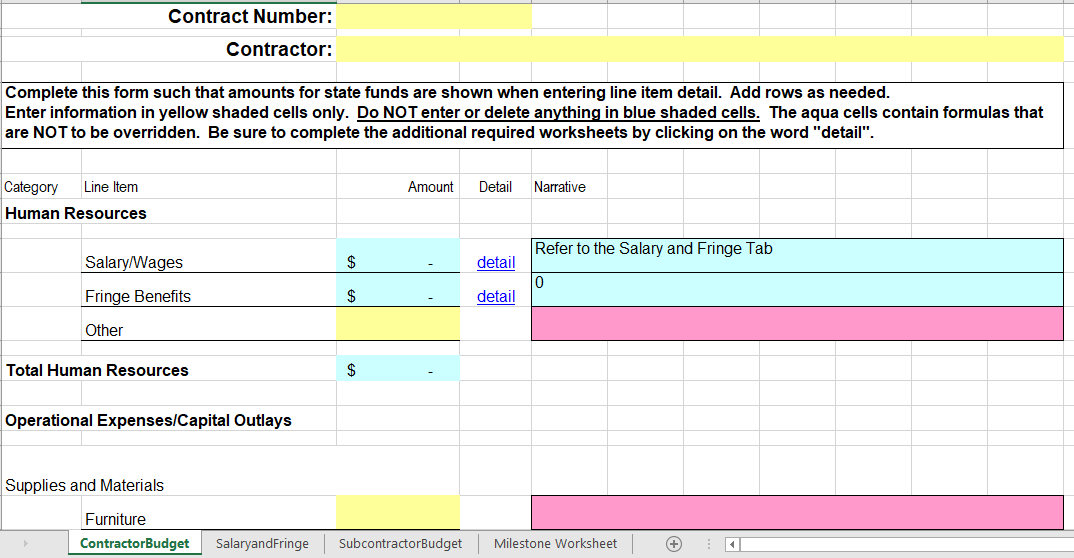 SAMPLE PRE-ETS COMMUNITY REHABILITATION PARTNERSHIP APPLICATION SCORING FORMSAMPLE PRE-ETS COMMUNITY REHABILITATION PARTNERSHIP RENEWAL APPLICATION SCORING FORMPre-ETS Required Activity TypePre-ETS Service ObjectivesPre-ETS Service ObjectivesJob Exploration Counseling1AExplore career options and identify career pathways of interestJob Exploration Counseling2AUncover vocational interests using inventoriesJob Exploration Counseling3ALearn about new skills needed in the workplace and for specific jobsJob Exploration Counseling4AUnderstand the labor market including in demand industries and occupationsJob Exploration Counseling5ALearn about non-traditional employment optionsWork-Based Learning Experiences1BDevelop work skills through participation in paid and nonpaid work experiences in community integrated employmentWork-Based Learning Experiences2BApply classroom knowledge to the workplaceWork-Based Learning Experiences3BGain greater understanding of the soft skills important to success in the workplaceWork-Based Learning Experiences4BLearn from people current practicing in the occupations and career of interest to the studentCounseling on Post-Secondary Training Options1CGain greater understanding of types of postsecondary training available to prepare the student for the workplaceCounseling on Post-Secondary Training Options2CIncrease awareness of financial resources for funding postsecondary educationCounseling on Post-Secondary Training Options3CUnderstand the role of disability support services and other resources to promote student success in the postsecondary education settingWorkplace Readiness Training1DDevelop communication and interpersonal skills required to interact with supervisors and coworkers in the workplaceWorkplace Readiness Training2DDevelop self-management and independent living skills required to engage in postsecondary education and/or employment (e.g., punctuality, time management, setting goals, meeting expectations)Workplace Readiness Training3DImprove knowledge of accessing community supports and managing resources (financial literacy)Workplace Readiness Training4DGaining knowledge of job seeking skillsWorkplace Readiness Training5DDevelop orientation and mobility skills that allow the student to better access the community for participation in postsecondary education or employment opportunitiesInstruction in Self-Advocacy1EDevelop student’s knowledge of selfInstruction in Self-Advocacy2EImprove student’s knowledge of rights and responsibilities, including requesting disability-related accommodations in the education setting or workplaceInstruction in Self-Advocacy3EDevelop student’s communication skills for asserting his/her own interests and desiresInstruction in Self-Advocacy4EBuild the student’s leadership skillsOrganization InformationOrganization InformationOrganization InformationOrganization InformationOrganization Name: Organization Name: Organization EIN: Organization EIN: DUNS #:DUNS #:Organization Mailing Address:Organization Mailing Address:Organization Phone Number: Organization Phone Number: (     )      (     )      Organization Fax:Organization Fax:(     )      (     )      Organization Fiscal Year:Organization Fiscal Year:(MM/YY) – (MM/YY)(MM/YY) – (MM/YY)For-Profit/Non-Profit Status:For-Profit/Non-Profit Status:Contact Person InformationContact Person InformationContact Person InformationContact Person InformationName:Title:Email address:Phone Number: (     )      (     )      (     )      Mailing Address
(if different): Mailing Address
(if different): Program InformationProgram InformationProgram InformationProgram InformationPre-ETS Program Title:Pre-ETS Program Title:Pre-ETS Program Title:NC Counties to be Served:NC Counties to be Served:NC Counties to be Served:Targeted Sub-Population:Targeted Sub-Population:Targeted Sub-Population:School(s)/School District(s)(If applicable):School(s)/School District(s)(If applicable):School(s)/School District(s)(If applicable):School(s)/School District(s)(If applicable):School(s)/School District(s)(If applicable):School(s)/School District(s)(If applicable):Number of Students to be Served:Number of Students to be Served:Number of Students to be Served:Funding Request Total(Program Budget Amount):Funding Request Total(Program Budget Amount):Funding Request Total(Program Budget Amount):Pre-ETS Required Activities(Select All That Apply)Pre-ETS Required Activities(Select All That Apply)Pre-ETS Required Activities(Select All That Apply) Job Exploration Counseling Work-based Learning Experiences Work-based Learning Experiences Self-Advocacy Training Workplace Readiness Workplace Readiness Counseling on Postsecondary Training Options Counseling on Postsecondary Training Options Counseling on Postsecondary Training OptionsMinimum Qualifications Checklist(Refer to RACRP, Section lll)Applications will not be considered if minimum qualifications are not included/met.Minimum Qualifications Checklist(Refer to RACRP, Section lll)Applications will not be considered if minimum qualifications are not included/met.Minimum Qualifications Checklist(Refer to RACRP, Section lll)Applications will not be considered if minimum qualifications are not included/met.1.) Application specifies a minimum of two Pre-ETS Services as noted above. Yes     No1.) Application specifies a minimum of two Pre-ETS Services as noted above. Yes     No1.) Application specifies a minimum of two Pre-ETS Services as noted above. Yes     No 2.) Attach evidence of minimum related experience in the specified Pre-ETS Services with students with disabilities: (check any that apply; at least one method must be used)Evidence is attached that direct service staff have three or more years of related experience;  Yes     NoEvidence is attached that organization will recruit for direct service staff with three or more years of related service experience; and/or:   Yes     NoEvidence that direct service staff are supervised by individuals with three or more years related experience.  Yes     No 2.) Attach evidence of minimum related experience in the specified Pre-ETS Services with students with disabilities: (check any that apply; at least one method must be used)Evidence is attached that direct service staff have three or more years of related experience;  Yes     NoEvidence is attached that organization will recruit for direct service staff with three or more years of related service experience; and/or:   Yes     NoEvidence that direct service staff are supervised by individuals with three or more years related experience.  Yes     No 2.) Attach evidence of minimum related experience in the specified Pre-ETS Services with students with disabilities: (check any that apply; at least one method must be used)Evidence is attached that direct service staff have three or more years of related experience;  Yes     NoEvidence is attached that organization will recruit for direct service staff with three or more years of related service experience; and/or:   Yes     NoEvidence that direct service staff are supervised by individuals with three or more years related experience.  Yes     No3.) Applicant is a registered business with the State of North Carolina3.) Applicant is a registered business with the State of North Carolina3.) Applicant is a registered business with the State of North Carolina Yes     No If yes, provide SOSID:4.) Attach your organization’s criminal background check policy that complies with Section lll.  Yes     No4.) Attach your organization’s criminal background check policy that complies with Section lll.  Yes     No4.) Attach your organization’s criminal background check policy that complies with Section lll.  Yes     No5.) Application includes a proposed Program Budget that complies with Section lV, Subsection F.  Yes     No5.) Application includes a proposed Program Budget that complies with Section lV, Subsection F.  Yes     No5.) Application includes a proposed Program Budget that complies with Section lV, Subsection F.  Yes     No6.) Attach your organization’s most recent year’s Audited Financial Statement as defined in Section ll, Subsection D.  Yes     No6.) Attach your organization’s most recent year’s Audited Financial Statement as defined in Section ll, Subsection D.  Yes     No6.) Attach your organization’s most recent year’s Audited Financial Statement as defined in Section ll, Subsection D.  Yes     NoAuthorized Signature:Authorized Signature:Date:Name:Title:Authorized Signature: The undersigned hereby submits the following application, including all appendices and attachments, and certifies that: (1) he or she is authorized to bind the named Applicant Organization; (2) this proposal is submitted competitively and without collusion; (3) none of the Organization’s officers, directors, or owners have been convicted or any violation of Chapter 78A of the North Carolina General Statutes, the Securities Act of 1933, or the Securities Exchange Act of 1934 (G.S. 143-59.2); and (4) the Organization is not debarred from federal funding or an ineligible Contractor as set forth in G.S. 143-59.1.Authorized Signature: The undersigned hereby submits the following application, including all appendices and attachments, and certifies that: (1) he or she is authorized to bind the named Applicant Organization; (2) this proposal is submitted competitively and without collusion; (3) none of the Organization’s officers, directors, or owners have been convicted or any violation of Chapter 78A of the North Carolina General Statutes, the Securities Act of 1933, or the Securities Exchange Act of 1934 (G.S. 143-59.2); and (4) the Organization is not debarred from federal funding or an ineligible Contractor as set forth in G.S. 143-59.1.Authorized Signature: The undersigned hereby submits the following application, including all appendices and attachments, and certifies that: (1) he or she is authorized to bind the named Applicant Organization; (2) this proposal is submitted competitively and without collusion; (3) none of the Organization’s officers, directors, or owners have been convicted or any violation of Chapter 78A of the North Carolina General Statutes, the Securities Act of 1933, or the Securities Exchange Act of 1934 (G.S. 143-59.2); and (4) the Organization is not debarred from federal funding or an ineligible Contractor as set forth in G.S. 143-59.1.Authorized Signature: The undersigned hereby submits the following application, including all appendices and attachments, and certifies that: (1) he or she is authorized to bind the named Applicant Organization; (2) this proposal is submitted competitively and without collusion; (3) none of the Organization’s officers, directors, or owners have been convicted or any violation of Chapter 78A of the North Carolina General Statutes, the Securities Act of 1933, or the Securities Exchange Act of 1934 (G.S. 143-59.2); and (4) the Organization is not debarred from federal funding or an ineligible Contractor as set forth in G.S. 143-59.1.Authorized Signature: The undersigned hereby submits the following application, including all appendices and attachments, and certifies that: (1) he or she is authorized to bind the named Applicant Organization; (2) this proposal is submitted competitively and without collusion; (3) none of the Organization’s officers, directors, or owners have been convicted or any violation of Chapter 78A of the North Carolina General Statutes, the Securities Act of 1933, or the Securities Exchange Act of 1934 (G.S. 143-59.2); and (4) the Organization is not debarred from federal funding or an ineligible Contractor as set forth in G.S. 143-59.1.Authorized Signature: The undersigned hereby submits the following application, including all appendices and attachments, and certifies that: (1) he or she is authorized to bind the named Applicant Organization; (2) this proposal is submitted competitively and without collusion; (3) none of the Organization’s officers, directors, or owners have been convicted or any violation of Chapter 78A of the North Carolina General Statutes, the Securities Act of 1933, or the Securities Exchange Act of 1934 (G.S. 143-59.2); and (4) the Organization is not debarred from federal funding or an ineligible Contractor as set forth in G.S. 143-59.1.Authorized Signature: The undersigned hereby submits the following application, including all appendices and attachments, and certifies that: (1) he or she is authorized to bind the named Applicant Organization; (2) this proposal is submitted competitively and without collusion; (3) none of the Organization’s officers, directors, or owners have been convicted or any violation of Chapter 78A of the North Carolina General Statutes, the Securities Act of 1933, or the Securities Exchange Act of 1934 (G.S. 143-59.2); and (4) the Organization is not debarred from federal funding or an ineligible Contractor as set forth in G.S. 143-59.1.Applicant InformationApplicant InformationApplicant InformationApplicant InformationApplicant InformationApplicant InformationApplicant InformationApplicant InformationOrganization Name:Organization Name:Date:Performance RequirementsPerformance RequirementsPerformance RequirementsPerformance RequirementsPerformance RequirementsPerformance RequirementsPerformance RequirementsPerformance RequirementsDescribe your targeted student population (RACRP, Sec IV, A):Describe your targeted student population (RACRP, Sec IV, A):Describe your targeted student population (RACRP, Sec IV, A):Describe your targeted student population (RACRP, Sec IV, A):Describe your targeted student population (RACRP, Sec IV, A):Describe your targeted student population (RACRP, Sec IV, A):Describe your targeted student population (RACRP, Sec IV, A):Describe your targeted student population (RACRP, Sec IV, A):Attach a copy of your organization’s mission, history, and primary purpose (RACRP, Sec IV, B).  Attach a copy of your organization’s mission, history, and primary purpose (RACRP, Sec IV, B).  Attach a copy of your organization’s mission, history, and primary purpose (RACRP, Sec IV, B).  Attach a copy of your organization’s mission, history, and primary purpose (RACRP, Sec IV, B).  Attach a copy of your organization’s mission, history, and primary purpose (RACRP, Sec IV, B).  Attach a copy of your organization’s mission, history, and primary purpose (RACRP, Sec IV, B).  Attach a copy of your organization’s mission, history, and primary purpose (RACRP, Sec IV, B).  Attach a copy of your organization’s mission, history, and primary purpose (RACRP, Sec IV, B).  Attach a copy of your up-to-date organizational chart and list of Board Members with the members’ offices and professional affiliations (RACRP, Sec IV, B). Attach a copy of your up-to-date organizational chart and list of Board Members with the members’ offices and professional affiliations (RACRP, Sec IV, B). Attach a copy of your up-to-date organizational chart and list of Board Members with the members’ offices and professional affiliations (RACRP, Sec IV, B). Attach a copy of your up-to-date organizational chart and list of Board Members with the members’ offices and professional affiliations (RACRP, Sec IV, B). Attach a copy of your up-to-date organizational chart and list of Board Members with the members’ offices and professional affiliations (RACRP, Sec IV, B). Attach a copy of your up-to-date organizational chart and list of Board Members with the members’ offices and professional affiliations (RACRP, Sec IV, B). Attach a copy of your up-to-date organizational chart and list of Board Members with the members’ offices and professional affiliations (RACRP, Sec IV, B). Attach a copy of your up-to-date organizational chart and list of Board Members with the members’ offices and professional affiliations (RACRP, Sec IV, B). Attach a copy of your organization’s customer satisfaction and customer complaint policies (RACRP, Sec IV, B). Attach a copy of your organization’s customer satisfaction and customer complaint policies (RACRP, Sec IV, B). Attach a copy of your organization’s customer satisfaction and customer complaint policies (RACRP, Sec IV, B). Attach a copy of your organization’s customer satisfaction and customer complaint policies (RACRP, Sec IV, B). Attach a copy of your organization’s customer satisfaction and customer complaint policies (RACRP, Sec IV, B). Attach a copy of your organization’s customer satisfaction and customer complaint policies (RACRP, Sec IV, B). Attach a copy of your organization’s customer satisfaction and customer complaint policies (RACRP, Sec IV, B). Attach a copy of your organization’s customer satisfaction and customer complaint policies (RACRP, Sec IV, B). Attach a copy of your workplace policies addressing ADA, EEO, and OSHA (RACRP, Sec IV, B).  Attach a copy of your workplace policies addressing ADA, EEO, and OSHA (RACRP, Sec IV, B).  Attach a copy of your workplace policies addressing ADA, EEO, and OSHA (RACRP, Sec IV, B).  Attach a copy of your workplace policies addressing ADA, EEO, and OSHA (RACRP, Sec IV, B).  Attach a copy of your workplace policies addressing ADA, EEO, and OSHA (RACRP, Sec IV, B).  Attach a copy of your workplace policies addressing ADA, EEO, and OSHA (RACRP, Sec IV, B).  Attach a copy of your workplace policies addressing ADA, EEO, and OSHA (RACRP, Sec IV, B).  Attach a copy of your workplace policies addressing ADA, EEO, and OSHA (RACRP, Sec IV, B).  Attach a list of your Pre-ETS program positions, including a job description of the roles and responsibilities for each position, and the name of the employee (if the position is currently filled).  Include a posting summary for any currently vacant positions that will be used to support the program (RACRP, Sec IV, B). Attach a list of your Pre-ETS program positions, including a job description of the roles and responsibilities for each position, and the name of the employee (if the position is currently filled).  Include a posting summary for any currently vacant positions that will be used to support the program (RACRP, Sec IV, B). Attach a list of your Pre-ETS program positions, including a job description of the roles and responsibilities for each position, and the name of the employee (if the position is currently filled).  Include a posting summary for any currently vacant positions that will be used to support the program (RACRP, Sec IV, B). Attach a list of your Pre-ETS program positions, including a job description of the roles and responsibilities for each position, and the name of the employee (if the position is currently filled).  Include a posting summary for any currently vacant positions that will be used to support the program (RACRP, Sec IV, B). Attach a list of your Pre-ETS program positions, including a job description of the roles and responsibilities for each position, and the name of the employee (if the position is currently filled).  Include a posting summary for any currently vacant positions that will be used to support the program (RACRP, Sec IV, B). Attach a list of your Pre-ETS program positions, including a job description of the roles and responsibilities for each position, and the name of the employee (if the position is currently filled).  Include a posting summary for any currently vacant positions that will be used to support the program (RACRP, Sec IV, B). Attach a list of your Pre-ETS program positions, including a job description of the roles and responsibilities for each position, and the name of the employee (if the position is currently filled).  Include a posting summary for any currently vacant positions that will be used to support the program (RACRP, Sec IV, B). Attach a list of your Pre-ETS program positions, including a job description of the roles and responsibilities for each position, and the name of the employee (if the position is currently filled).  Include a posting summary for any currently vacant positions that will be used to support the program (RACRP, Sec IV, B). Attach copies of any licenses, certifications, or accreditations maintained by your agency related to the Pre-ETS performance requirements (RACRP, Sec IV, B). Attach copies of any licenses, certifications, or accreditations maintained by your agency related to the Pre-ETS performance requirements (RACRP, Sec IV, B). Attach copies of any licenses, certifications, or accreditations maintained by your agency related to the Pre-ETS performance requirements (RACRP, Sec IV, B). Attach copies of any licenses, certifications, or accreditations maintained by your agency related to the Pre-ETS performance requirements (RACRP, Sec IV, B). Attach copies of any licenses, certifications, or accreditations maintained by your agency related to the Pre-ETS performance requirements (RACRP, Sec IV, B). Attach copies of any licenses, certifications, or accreditations maintained by your agency related to the Pre-ETS performance requirements (RACRP, Sec IV, B). Attach copies of any licenses, certifications, or accreditations maintained by your agency related to the Pre-ETS performance requirements (RACRP, Sec IV, B). Attach copies of any licenses, certifications, or accreditations maintained by your agency related to the Pre-ETS performance requirements (RACRP, Sec IV, B). Describe your organization’s capacity for carrying out Pre-ETS services with the students described in Item 1 (RACRP, Sec IV, B):Describe your organization’s capacity for carrying out Pre-ETS services with the students described in Item 1 (RACRP, Sec IV, B):Describe your organization’s capacity for carrying out Pre-ETS services with the students described in Item 1 (RACRP, Sec IV, B):Describe your organization’s capacity for carrying out Pre-ETS services with the students described in Item 1 (RACRP, Sec IV, B):Describe your organization’s capacity for carrying out Pre-ETS services with the students described in Item 1 (RACRP, Sec IV, B):Describe your organization’s capacity for carrying out Pre-ETS services with the students described in Item 1 (RACRP, Sec IV, B):Describe your organization’s capacity for carrying out Pre-ETS services with the students described in Item 1 (RACRP, Sec IV, B):Describe your organization’s capacity for carrying out Pre-ETS services with the students described in Item 1 (RACRP, Sec IV, B):Describe any additional funding sources that will contribute to the proposed Pre-ETS program.  Include amounts (RACRP, Sec IV, C). (Do not include requested DVR or DSB Pre-ETS funds.) Describe any additional funding sources that will contribute to the proposed Pre-ETS program.  Include amounts (RACRP, Sec IV, C). (Do not include requested DVR or DSB Pre-ETS funds.) Describe any additional funding sources that will contribute to the proposed Pre-ETS program.  Include amounts (RACRP, Sec IV, C). (Do not include requested DVR or DSB Pre-ETS funds.) Describe any additional funding sources that will contribute to the proposed Pre-ETS program.  Include amounts (RACRP, Sec IV, C). (Do not include requested DVR or DSB Pre-ETS funds.) Describe any additional funding sources that will contribute to the proposed Pre-ETS program.  Include amounts (RACRP, Sec IV, C). (Do not include requested DVR or DSB Pre-ETS funds.) Describe any additional funding sources that will contribute to the proposed Pre-ETS program.  Include amounts (RACRP, Sec IV, C). (Do not include requested DVR or DSB Pre-ETS funds.) Describe any additional funding sources that will contribute to the proposed Pre-ETS program.  Include amounts (RACRP, Sec IV, C). (Do not include requested DVR or DSB Pre-ETS funds.) Describe any additional funding sources that will contribute to the proposed Pre-ETS program.  Include amounts (RACRP, Sec IV, C). (Do not include requested DVR or DSB Pre-ETS funds.) Describe the location of your Pre-ETS Services (e.g., schools, classrooms, workplaces, community locations, or locations operated by the Applicant) (RACRP, Sec IV, D):Describe the location of your Pre-ETS Services (e.g., schools, classrooms, workplaces, community locations, or locations operated by the Applicant) (RACRP, Sec IV, D):Describe the location of your Pre-ETS Services (e.g., schools, classrooms, workplaces, community locations, or locations operated by the Applicant) (RACRP, Sec IV, D):Describe the location of your Pre-ETS Services (e.g., schools, classrooms, workplaces, community locations, or locations operated by the Applicant) (RACRP, Sec IV, D):Describe the location of your Pre-ETS Services (e.g., schools, classrooms, workplaces, community locations, or locations operated by the Applicant) (RACRP, Sec IV, D):Describe the location of your Pre-ETS Services (e.g., schools, classrooms, workplaces, community locations, or locations operated by the Applicant) (RACRP, Sec IV, D):Describe the location of your Pre-ETS Services (e.g., schools, classrooms, workplaces, community locations, or locations operated by the Applicant) (RACRP, Sec IV, D):Describe the location of your Pre-ETS Services (e.g., schools, classrooms, workplaces, community locations, or locations operated by the Applicant) (RACRP, Sec IV, D):Indicate your response to the following: The Applicant organization named here will provide Pre-ETS services in locations which are safe and accessible to student participants in accordance with Sections 504 and 508 of the Rehabilitation Act of 1973, as amended (U.S.C. §794), and the Architectural Barriers Act of 1968 (42 U.S.C. §4151 et seq.) (RACRP, Sec IV, D).Indicate your response to the following: The Applicant organization named here will provide Pre-ETS services in locations which are safe and accessible to student participants in accordance with Sections 504 and 508 of the Rehabilitation Act of 1973, as amended (U.S.C. §794), and the Architectural Barriers Act of 1968 (42 U.S.C. §4151 et seq.) (RACRP, Sec IV, D).Indicate your response to the following: The Applicant organization named here will provide Pre-ETS services in locations which are safe and accessible to student participants in accordance with Sections 504 and 508 of the Rehabilitation Act of 1973, as amended (U.S.C. §794), and the Architectural Barriers Act of 1968 (42 U.S.C. §4151 et seq.) (RACRP, Sec IV, D).Indicate your response to the following: The Applicant organization named here will provide Pre-ETS services in locations which are safe and accessible to student participants in accordance with Sections 504 and 508 of the Rehabilitation Act of 1973, as amended (U.S.C. §794), and the Architectural Barriers Act of 1968 (42 U.S.C. §4151 et seq.) (RACRP, Sec IV, D).Indicate your response to the following: The Applicant organization named here will provide Pre-ETS services in locations which are safe and accessible to student participants in accordance with Sections 504 and 508 of the Rehabilitation Act of 1973, as amended (U.S.C. §794), and the Architectural Barriers Act of 1968 (42 U.S.C. §4151 et seq.) (RACRP, Sec IV, D).Indicate your response to the following: The Applicant organization named here will provide Pre-ETS services in locations which are safe and accessible to student participants in accordance with Sections 504 and 508 of the Rehabilitation Act of 1973, as amended (U.S.C. §794), and the Architectural Barriers Act of 1968 (42 U.S.C. §4151 et seq.) (RACRP, Sec IV, D).Indicate your response to the following: The Applicant organization named here will provide Pre-ETS services in locations which are safe and accessible to student participants in accordance with Sections 504 and 508 of the Rehabilitation Act of 1973, as amended (U.S.C. §794), and the Architectural Barriers Act of 1968 (42 U.S.C. §4151 et seq.) (RACRP, Sec IV, D).Indicate your response to the following: The Applicant organization named here will provide Pre-ETS services in locations which are safe and accessible to student participants in accordance with Sections 504 and 508 of the Rehabilitation Act of 1973, as amended (U.S.C. §794), and the Architectural Barriers Act of 1968 (42 U.S.C. §4151 et seq.) (RACRP, Sec IV, D).YESYESYESNOIndicate your response to the following: Any work-based learning experiences coordinated by my organization will be provided in integrated community settings and within operations for which employees are compensated competitively. (RACRP, Sec IV, D).Indicate your response to the following: Any work-based learning experiences coordinated by my organization will be provided in integrated community settings and within operations for which employees are compensated competitively. (RACRP, Sec IV, D).Indicate your response to the following: Any work-based learning experiences coordinated by my organization will be provided in integrated community settings and within operations for which employees are compensated competitively. (RACRP, Sec IV, D).Indicate your response to the following: Any work-based learning experiences coordinated by my organization will be provided in integrated community settings and within operations for which employees are compensated competitively. (RACRP, Sec IV, D).Indicate your response to the following: Any work-based learning experiences coordinated by my organization will be provided in integrated community settings and within operations for which employees are compensated competitively. (RACRP, Sec IV, D).Indicate your response to the following: Any work-based learning experiences coordinated by my organization will be provided in integrated community settings and within operations for which employees are compensated competitively. (RACRP, Sec IV, D).Indicate your response to the following: Any work-based learning experiences coordinated by my organization will be provided in integrated community settings and within operations for which employees are compensated competitively. (RACRP, Sec IV, D).Indicate your response to the following: Any work-based learning experiences coordinated by my organization will be provided in integrated community settings and within operations for which employees are compensated competitively. (RACRP, Sec IV, D).YESYESYESNOProgram Summary: Include a narrative summary of your proposed Pre-ETS interventions, service objectives, service delivery methods, content/mediums, and program frequency/length. Summarize how the proposed Pre-ETS interventions will comprise billable milestones. If you will be leveling or versioning program milestones, please describe your methods for doing so here (RACRP, Sec IV, E).Program Summary: Include a narrative summary of your proposed Pre-ETS interventions, service objectives, service delivery methods, content/mediums, and program frequency/length. Summarize how the proposed Pre-ETS interventions will comprise billable milestones. If you will be leveling or versioning program milestones, please describe your methods for doing so here (RACRP, Sec IV, E).Program Summary: Include a narrative summary of your proposed Pre-ETS interventions, service objectives, service delivery methods, content/mediums, and program frequency/length. Summarize how the proposed Pre-ETS interventions will comprise billable milestones. If you will be leveling or versioning program milestones, please describe your methods for doing so here (RACRP, Sec IV, E).Program Summary: Include a narrative summary of your proposed Pre-ETS interventions, service objectives, service delivery methods, content/mediums, and program frequency/length. Summarize how the proposed Pre-ETS interventions will comprise billable milestones. If you will be leveling or versioning program milestones, please describe your methods for doing so here (RACRP, Sec IV, E).Program Summary: Include a narrative summary of your proposed Pre-ETS interventions, service objectives, service delivery methods, content/mediums, and program frequency/length. Summarize how the proposed Pre-ETS interventions will comprise billable milestones. If you will be leveling or versioning program milestones, please describe your methods for doing so here (RACRP, Sec IV, E).Program Summary: Include a narrative summary of your proposed Pre-ETS interventions, service objectives, service delivery methods, content/mediums, and program frequency/length. Summarize how the proposed Pre-ETS interventions will comprise billable milestones. If you will be leveling or versioning program milestones, please describe your methods for doing so here (RACRP, Sec IV, E).Program Summary: Include a narrative summary of your proposed Pre-ETS interventions, service objectives, service delivery methods, content/mediums, and program frequency/length. Summarize how the proposed Pre-ETS interventions will comprise billable milestones. If you will be leveling or versioning program milestones, please describe your methods for doing so here (RACRP, Sec IV, E).Program Summary: Include a narrative summary of your proposed Pre-ETS interventions, service objectives, service delivery methods, content/mediums, and program frequency/length. Summarize how the proposed Pre-ETS interventions will comprise billable milestones. If you will be leveling or versioning program milestones, please describe your methods for doing so here (RACRP, Sec IV, E).Complete and attach Program Services Table (Appendix D) (RACRP, Sec IV, E). Complete and attach Program Services Table (Appendix D) (RACRP, Sec IV, E). Complete and attach Program Services Table (Appendix D) (RACRP, Sec IV, E). Complete and attach Program Services Table (Appendix D) (RACRP, Sec IV, E). Complete and attach Program Services Table (Appendix D) (RACRP, Sec IV, E). Complete and attach Program Services Table (Appendix D) (RACRP, Sec IV, E). Complete and attach Program Services Table (Appendix D) (RACRP, Sec IV, E). Complete and attach Program Services Table (Appendix D) (RACRP, Sec IV, E). Complete and attach the Proposed Program Budget (Appendix E) (RACRP, Sec IV, F). Complete and attach the Proposed Program Budget (Appendix E) (RACRP, Sec IV, F). Complete and attach the Proposed Program Budget (Appendix E) (RACRP, Sec IV, F). Complete and attach the Proposed Program Budget (Appendix E) (RACRP, Sec IV, F). Complete and attach the Proposed Program Budget (Appendix E) (RACRP, Sec IV, F). Complete and attach the Proposed Program Budget (Appendix E) (RACRP, Sec IV, F). Complete and attach the Proposed Program Budget (Appendix E) (RACRP, Sec IV, F). Complete and attach the Proposed Program Budget (Appendix E) (RACRP, Sec IV, F). Complete and attach your Proposed Milestone Worksheet (Appendix E) (RACRP, Sec IV, F).  Complete and attach your Proposed Milestone Worksheet (Appendix E) (RACRP, Sec IV, F).  Complete and attach your Proposed Milestone Worksheet (Appendix E) (RACRP, Sec IV, F).  Complete and attach your Proposed Milestone Worksheet (Appendix E) (RACRP, Sec IV, F).  Complete and attach your Proposed Milestone Worksheet (Appendix E) (RACRP, Sec IV, F).  Complete and attach your Proposed Milestone Worksheet (Appendix E) (RACRP, Sec IV, F).  Complete and attach your Proposed Milestone Worksheet (Appendix E) (RACRP, Sec IV, F).  Complete and attach your Proposed Milestone Worksheet (Appendix E) (RACRP, Sec IV, F).  Please note that successful applicants will be required to submit/update additional assurances as outlined in the RACRP, Section VI, Subsection D, if a partnership agreement is executed.Please note that successful applicants will be required to submit/update additional assurances as outlined in the RACRP, Section VI, Subsection D, if a partnership agreement is executed.Please note that successful applicants will be required to submit/update additional assurances as outlined in the RACRP, Section VI, Subsection D, if a partnership agreement is executed.Please note that successful applicants will be required to submit/update additional assurances as outlined in the RACRP, Section VI, Subsection D, if a partnership agreement is executed.Please note that successful applicants will be required to submit/update additional assurances as outlined in the RACRP, Section VI, Subsection D, if a partnership agreement is executed.Please note that successful applicants will be required to submit/update additional assurances as outlined in the RACRP, Section VI, Subsection D, if a partnership agreement is executed.Please note that successful applicants will be required to submit/update additional assurances as outlined in the RACRP, Section VI, Subsection D, if a partnership agreement is executed.Please note that successful applicants will be required to submit/update additional assurances as outlined in the RACRP, Section VI, Subsection D, if a partnership agreement is executed.Applicant InformationApplicant InformationApplicant InformationApplicant InformationApplicant InformationApplicant InformationApplicant InformationApplicant InformationApplicant InformationApplicant InformationApplicant InformationApplicant InformationApplicant InformationApplicant InformationApplicant InformationApplicant InformationApplicant InformationApplicant InformationOrganization Name:Organization Name:Organization Name:Organization Name:Date:Date:Current Pre-ETS Contract NumberCurrent Pre-ETS Contract NumberCurrent Pre-ETS Contract NumberCurrent Pre-ETS Contract NumberAre there changes to your organization’s Contractor Administrator for your Pre-ETS program?Are there changes to your organization’s Contractor Administrator for your Pre-ETS program?Are there changes to your organization’s Contractor Administrator for your Pre-ETS program?Are there changes to your organization’s Contractor Administrator for your Pre-ETS program?Are there changes to your organization’s Contractor Administrator for your Pre-ETS program?Are there changes to your organization’s Contractor Administrator for your Pre-ETS program?Are there changes to your organization’s Contractor Administrator for your Pre-ETS program?Are there changes to your organization’s Contractor Administrator for your Pre-ETS program?NO(skip to Performance Requirements section)NO(skip to Performance Requirements section)YES(complete fields below)YES(complete fields below)YES(complete fields below)YES(complete fields below)YES(complete fields below)Pre-ETS Contractor Administrator Name: Pre-ETS Contractor Administrator Name: Pre-ETS Contractor Administrator Name: Pre-ETS Contractor Administrator Name: Mailing Address: Mailing Address: Mailing Address: Mailing Address: Email:Email:Email:Email:Phone:Phone:Phone:Phone:(     )      (     )      (     )      (     )      (     )      (     )      (     )      (     )      (     )      (     )      (     )      (     )      (     )      (     )      Performance RequirementsPerformance RequirementsPerformance RequirementsPerformance RequirementsPerformance RequirementsPerformance RequirementsPerformance RequirementsPerformance RequirementsPerformance RequirementsPerformance RequirementsPerformance RequirementsPerformance RequirementsPerformance RequirementsPerformance RequirementsPerformance RequirementsPerformance RequirementsPerformance RequirementsPerformance RequirementsDescribe any changes to your targeted student population from your current contract or select “No changes” if there are no changes RACRP, Sec IV, A):Describe any changes to your targeted student population from your current contract or select “No changes” if there are no changes RACRP, Sec IV, A):Describe any changes to your targeted student population from your current contract or select “No changes” if there are no changes RACRP, Sec IV, A):Describe any changes to your targeted student population from your current contract or select “No changes” if there are no changes RACRP, Sec IV, A):Describe any changes to your targeted student population from your current contract or select “No changes” if there are no changes RACRP, Sec IV, A):Describe any changes to your targeted student population from your current contract or select “No changes” if there are no changes RACRP, Sec IV, A):Describe any changes to your targeted student population from your current contract or select “No changes” if there are no changes RACRP, Sec IV, A):Describe any changes to your targeted student population from your current contract or select “No changes” if there are no changes RACRP, Sec IV, A):Describe any changes to your targeted student population from your current contract or select “No changes” if there are no changes RACRP, Sec IV, A):Describe any changes to your targeted student population from your current contract or select “No changes” if there are no changes RACRP, Sec IV, A):Describe any changes to your targeted student population from your current contract or select “No changes” if there are no changes RACRP, Sec IV, A):Describe any changes to your targeted student population from your current contract or select “No changes” if there are no changes RACRP, Sec IV, A):Describe any changes to your targeted student population from your current contract or select “No changes” if there are no changes RACRP, Sec IV, A):Describe any changes to your targeted student population from your current contract or select “No changes” if there are no changes RACRP, Sec IV, A):Describe any changes to your targeted student population from your current contract or select “No changes” if there are no changes RACRP, Sec IV, A):Describe any changes to your targeted student population from your current contract or select “No changes” if there are no changes RACRP, Sec IV, A):Describe any changes to your targeted student population from your current contract or select “No changes” if there are no changes RACRP, Sec IV, A):Describe any changes to your targeted student population from your current contract or select “No changes” if there are no changes RACRP, Sec IV, A):No changesNo changesPopulation: Population: Attach a copy of your organization’s mission, history, and primary purpose (RACRP, Sec IV, B).  Attach a copy of your organization’s mission, history, and primary purpose (RACRP, Sec IV, B).  Attach a copy of your organization’s mission, history, and primary purpose (RACRP, Sec IV, B).  Attach a copy of your organization’s mission, history, and primary purpose (RACRP, Sec IV, B).  Attach a copy of your organization’s mission, history, and primary purpose (RACRP, Sec IV, B).  Attach a copy of your organization’s mission, history, and primary purpose (RACRP, Sec IV, B).  Attach a copy of your organization’s mission, history, and primary purpose (RACRP, Sec IV, B).  Attach a copy of your organization’s mission, history, and primary purpose (RACRP, Sec IV, B).  Attach a copy of your organization’s mission, history, and primary purpose (RACRP, Sec IV, B).  Attach a copy of your organization’s mission, history, and primary purpose (RACRP, Sec IV, B).  Attach a copy of your organization’s mission, history, and primary purpose (RACRP, Sec IV, B).  Attach a copy of your organization’s mission, history, and primary purpose (RACRP, Sec IV, B).  Attach a copy of your organization’s mission, history, and primary purpose (RACRP, Sec IV, B).  Attach a copy of your organization’s mission, history, and primary purpose (RACRP, Sec IV, B).  Attach a copy of your organization’s mission, history, and primary purpose (RACRP, Sec IV, B).  Attach a copy of your organization’s mission, history, and primary purpose (RACRP, Sec IV, B).  Attach a copy of your organization’s mission, history, and primary purpose (RACRP, Sec IV, B).  Attach a copy of your organization’s mission, history, and primary purpose (RACRP, Sec IV, B).  Attach a copy of your up-to-date organizational chart and list of Board Members with the members’ offices and professional affiliations (RACRP, Sec IV, B). Attach a copy of your up-to-date organizational chart and list of Board Members with the members’ offices and professional affiliations (RACRP, Sec IV, B). Attach a copy of your up-to-date organizational chart and list of Board Members with the members’ offices and professional affiliations (RACRP, Sec IV, B). Attach a copy of your up-to-date organizational chart and list of Board Members with the members’ offices and professional affiliations (RACRP, Sec IV, B). Attach a copy of your up-to-date organizational chart and list of Board Members with the members’ offices and professional affiliations (RACRP, Sec IV, B). Attach a copy of your up-to-date organizational chart and list of Board Members with the members’ offices and professional affiliations (RACRP, Sec IV, B). Attach a copy of your up-to-date organizational chart and list of Board Members with the members’ offices and professional affiliations (RACRP, Sec IV, B). Attach a copy of your up-to-date organizational chart and list of Board Members with the members’ offices and professional affiliations (RACRP, Sec IV, B). Attach a copy of your up-to-date organizational chart and list of Board Members with the members’ offices and professional affiliations (RACRP, Sec IV, B). Attach a copy of your up-to-date organizational chart and list of Board Members with the members’ offices and professional affiliations (RACRP, Sec IV, B). Attach a copy of your up-to-date organizational chart and list of Board Members with the members’ offices and professional affiliations (RACRP, Sec IV, B). Attach a copy of your up-to-date organizational chart and list of Board Members with the members’ offices and professional affiliations (RACRP, Sec IV, B). Attach a copy of your up-to-date organizational chart and list of Board Members with the members’ offices and professional affiliations (RACRP, Sec IV, B). Attach a copy of your up-to-date organizational chart and list of Board Members with the members’ offices and professional affiliations (RACRP, Sec IV, B). Attach a copy of your up-to-date organizational chart and list of Board Members with the members’ offices and professional affiliations (RACRP, Sec IV, B). Attach a copy of your up-to-date organizational chart and list of Board Members with the members’ offices and professional affiliations (RACRP, Sec IV, B). Attach a copy of your up-to-date organizational chart and list of Board Members with the members’ offices and professional affiliations (RACRP, Sec IV, B). Attach a copy of your up-to-date organizational chart and list of Board Members with the members’ offices and professional affiliations (RACRP, Sec IV, B). Attach a copy of your organization’s customer satisfaction and customer complaint policies (RACRP, Sec IV, B). Attach a copy of your organization’s customer satisfaction and customer complaint policies (RACRP, Sec IV, B). Attach a copy of your organization’s customer satisfaction and customer complaint policies (RACRP, Sec IV, B). Attach a copy of your organization’s customer satisfaction and customer complaint policies (RACRP, Sec IV, B). Attach a copy of your organization’s customer satisfaction and customer complaint policies (RACRP, Sec IV, B). Attach a copy of your organization’s customer satisfaction and customer complaint policies (RACRP, Sec IV, B). Attach a copy of your organization’s customer satisfaction and customer complaint policies (RACRP, Sec IV, B). Attach a copy of your organization’s customer satisfaction and customer complaint policies (RACRP, Sec IV, B). Attach a copy of your organization’s customer satisfaction and customer complaint policies (RACRP, Sec IV, B). Attach a copy of your organization’s customer satisfaction and customer complaint policies (RACRP, Sec IV, B). Attach a copy of your organization’s customer satisfaction and customer complaint policies (RACRP, Sec IV, B). Attach a copy of your organization’s customer satisfaction and customer complaint policies (RACRP, Sec IV, B). Attach a copy of your organization’s customer satisfaction and customer complaint policies (RACRP, Sec IV, B). Attach a copy of your organization’s customer satisfaction and customer complaint policies (RACRP, Sec IV, B). Attach a copy of your organization’s customer satisfaction and customer complaint policies (RACRP, Sec IV, B). Attach a copy of your organization’s customer satisfaction and customer complaint policies (RACRP, Sec IV, B). Attach a copy of your organization’s customer satisfaction and customer complaint policies (RACRP, Sec IV, B). Attach a copy of your organization’s customer satisfaction and customer complaint policies (RACRP, Sec IV, B). Attach a copy of your workplace policies addressing ADA, EEO, and OSHA (RACRP, Sec IV, B).  Attach a copy of your workplace policies addressing ADA, EEO, and OSHA (RACRP, Sec IV, B).  Attach a copy of your workplace policies addressing ADA, EEO, and OSHA (RACRP, Sec IV, B).  Attach a copy of your workplace policies addressing ADA, EEO, and OSHA (RACRP, Sec IV, B).  Attach a copy of your workplace policies addressing ADA, EEO, and OSHA (RACRP, Sec IV, B).  Attach a copy of your workplace policies addressing ADA, EEO, and OSHA (RACRP, Sec IV, B).  Attach a copy of your workplace policies addressing ADA, EEO, and OSHA (RACRP, Sec IV, B).  Attach a copy of your workplace policies addressing ADA, EEO, and OSHA (RACRP, Sec IV, B).  Attach a copy of your workplace policies addressing ADA, EEO, and OSHA (RACRP, Sec IV, B).  Attach a copy of your workplace policies addressing ADA, EEO, and OSHA (RACRP, Sec IV, B).  Attach a copy of your workplace policies addressing ADA, EEO, and OSHA (RACRP, Sec IV, B).  Attach a copy of your workplace policies addressing ADA, EEO, and OSHA (RACRP, Sec IV, B).  Attach a copy of your workplace policies addressing ADA, EEO, and OSHA (RACRP, Sec IV, B).  Attach a copy of your workplace policies addressing ADA, EEO, and OSHA (RACRP, Sec IV, B).  Attach a copy of your workplace policies addressing ADA, EEO, and OSHA (RACRP, Sec IV, B).  Attach a copy of your workplace policies addressing ADA, EEO, and OSHA (RACRP, Sec IV, B).  Attach a copy of your workplace policies addressing ADA, EEO, and OSHA (RACRP, Sec IV, B).  Attach a copy of your workplace policies addressing ADA, EEO, and OSHA (RACRP, Sec IV, B).  Describe the roles and responsibilities for each position used to support the Pre-ETS program (RACRP, Sec IV B).Describe the roles and responsibilities for each position used to support the Pre-ETS program (RACRP, Sec IV B).Describe the roles and responsibilities for each position used to support the Pre-ETS program (RACRP, Sec IV B).Describe the roles and responsibilities for each position used to support the Pre-ETS program (RACRP, Sec IV B).Describe the roles and responsibilities for each position used to support the Pre-ETS program (RACRP, Sec IV B).Describe the roles and responsibilities for each position used to support the Pre-ETS program (RACRP, Sec IV B).Describe the roles and responsibilities for each position used to support the Pre-ETS program (RACRP, Sec IV B).Describe the roles and responsibilities for each position used to support the Pre-ETS program (RACRP, Sec IV B).Describe the roles and responsibilities for each position used to support the Pre-ETS program (RACRP, Sec IV B).Describe the roles and responsibilities for each position used to support the Pre-ETS program (RACRP, Sec IV B).Describe the roles and responsibilities for each position used to support the Pre-ETS program (RACRP, Sec IV B).Describe the roles and responsibilities for each position used to support the Pre-ETS program (RACRP, Sec IV B).Describe the roles and responsibilities for each position used to support the Pre-ETS program (RACRP, Sec IV B).Describe the roles and responsibilities for each position used to support the Pre-ETS program (RACRP, Sec IV B).Describe the roles and responsibilities for each position used to support the Pre-ETS program (RACRP, Sec IV B).Describe the roles and responsibilities for each position used to support the Pre-ETS program (RACRP, Sec IV B).Describe the roles and responsibilities for each position used to support the Pre-ETS program (RACRP, Sec IV B).Describe the roles and responsibilities for each position used to support the Pre-ETS program (RACRP, Sec IV B).Attach copies of any licenses, certifications, or accreditations maintained by your agency related to the Pre-ETS performance requirements (RACRP, Sec IV, B). Attach copies of any licenses, certifications, or accreditations maintained by your agency related to the Pre-ETS performance requirements (RACRP, Sec IV, B). Attach copies of any licenses, certifications, or accreditations maintained by your agency related to the Pre-ETS performance requirements (RACRP, Sec IV, B). Attach copies of any licenses, certifications, or accreditations maintained by your agency related to the Pre-ETS performance requirements (RACRP, Sec IV, B). Attach copies of any licenses, certifications, or accreditations maintained by your agency related to the Pre-ETS performance requirements (RACRP, Sec IV, B). Attach copies of any licenses, certifications, or accreditations maintained by your agency related to the Pre-ETS performance requirements (RACRP, Sec IV, B). Attach copies of any licenses, certifications, or accreditations maintained by your agency related to the Pre-ETS performance requirements (RACRP, Sec IV, B). Attach copies of any licenses, certifications, or accreditations maintained by your agency related to the Pre-ETS performance requirements (RACRP, Sec IV, B). Attach copies of any licenses, certifications, or accreditations maintained by your agency related to the Pre-ETS performance requirements (RACRP, Sec IV, B). Attach copies of any licenses, certifications, or accreditations maintained by your agency related to the Pre-ETS performance requirements (RACRP, Sec IV, B). Attach copies of any licenses, certifications, or accreditations maintained by your agency related to the Pre-ETS performance requirements (RACRP, Sec IV, B). Attach copies of any licenses, certifications, or accreditations maintained by your agency related to the Pre-ETS performance requirements (RACRP, Sec IV, B). Attach copies of any licenses, certifications, or accreditations maintained by your agency related to the Pre-ETS performance requirements (RACRP, Sec IV, B). Attach copies of any licenses, certifications, or accreditations maintained by your agency related to the Pre-ETS performance requirements (RACRP, Sec IV, B). Attach copies of any licenses, certifications, or accreditations maintained by your agency related to the Pre-ETS performance requirements (RACRP, Sec IV, B). Attach copies of any licenses, certifications, or accreditations maintained by your agency related to the Pre-ETS performance requirements (RACRP, Sec IV, B). Attach copies of any licenses, certifications, or accreditations maintained by your agency related to the Pre-ETS performance requirements (RACRP, Sec IV, B). Attach copies of any licenses, certifications, or accreditations maintained by your agency related to the Pre-ETS performance requirements (RACRP, Sec IV, B). If there are changes to your targeted student population from your current contract (Item 1, above), then describe your organization’s capacity for carrying out Pre-ETS services with these students or select “No changes” (RACRP, Sec IV, B):If there are changes to your targeted student population from your current contract (Item 1, above), then describe your organization’s capacity for carrying out Pre-ETS services with these students or select “No changes” (RACRP, Sec IV, B):If there are changes to your targeted student population from your current contract (Item 1, above), then describe your organization’s capacity for carrying out Pre-ETS services with these students or select “No changes” (RACRP, Sec IV, B):If there are changes to your targeted student population from your current contract (Item 1, above), then describe your organization’s capacity for carrying out Pre-ETS services with these students or select “No changes” (RACRP, Sec IV, B):If there are changes to your targeted student population from your current contract (Item 1, above), then describe your organization’s capacity for carrying out Pre-ETS services with these students or select “No changes” (RACRP, Sec IV, B):If there are changes to your targeted student population from your current contract (Item 1, above), then describe your organization’s capacity for carrying out Pre-ETS services with these students or select “No changes” (RACRP, Sec IV, B):If there are changes to your targeted student population from your current contract (Item 1, above), then describe your organization’s capacity for carrying out Pre-ETS services with these students or select “No changes” (RACRP, Sec IV, B):If there are changes to your targeted student population from your current contract (Item 1, above), then describe your organization’s capacity for carrying out Pre-ETS services with these students or select “No changes” (RACRP, Sec IV, B):If there are changes to your targeted student population from your current contract (Item 1, above), then describe your organization’s capacity for carrying out Pre-ETS services with these students or select “No changes” (RACRP, Sec IV, B):If there are changes to your targeted student population from your current contract (Item 1, above), then describe your organization’s capacity for carrying out Pre-ETS services with these students or select “No changes” (RACRP, Sec IV, B):If there are changes to your targeted student population from your current contract (Item 1, above), then describe your organization’s capacity for carrying out Pre-ETS services with these students or select “No changes” (RACRP, Sec IV, B):If there are changes to your targeted student population from your current contract (Item 1, above), then describe your organization’s capacity for carrying out Pre-ETS services with these students or select “No changes” (RACRP, Sec IV, B):If there are changes to your targeted student population from your current contract (Item 1, above), then describe your organization’s capacity for carrying out Pre-ETS services with these students or select “No changes” (RACRP, Sec IV, B):If there are changes to your targeted student population from your current contract (Item 1, above), then describe your organization’s capacity for carrying out Pre-ETS services with these students or select “No changes” (RACRP, Sec IV, B):If there are changes to your targeted student population from your current contract (Item 1, above), then describe your organization’s capacity for carrying out Pre-ETS services with these students or select “No changes” (RACRP, Sec IV, B):If there are changes to your targeted student population from your current contract (Item 1, above), then describe your organization’s capacity for carrying out Pre-ETS services with these students or select “No changes” (RACRP, Sec IV, B):If there are changes to your targeted student population from your current contract (Item 1, above), then describe your organization’s capacity for carrying out Pre-ETS services with these students or select “No changes” (RACRP, Sec IV, B):If there are changes to your targeted student population from your current contract (Item 1, above), then describe your organization’s capacity for carrying out Pre-ETS services with these students or select “No changes” (RACRP, Sec IV, B):No changesNo changesCapacity:Capacity:Describe any additional funding sources that will contribute to the proposed Pre-ETS program.  Include amounts (RACRP, Sec IV, C). (Do not include requested DVR or DSB Pre-ETS funds.) Describe any additional funding sources that will contribute to the proposed Pre-ETS program.  Include amounts (RACRP, Sec IV, C). (Do not include requested DVR or DSB Pre-ETS funds.) Describe any additional funding sources that will contribute to the proposed Pre-ETS program.  Include amounts (RACRP, Sec IV, C). (Do not include requested DVR or DSB Pre-ETS funds.) Describe any additional funding sources that will contribute to the proposed Pre-ETS program.  Include amounts (RACRP, Sec IV, C). (Do not include requested DVR or DSB Pre-ETS funds.) Describe any additional funding sources that will contribute to the proposed Pre-ETS program.  Include amounts (RACRP, Sec IV, C). (Do not include requested DVR or DSB Pre-ETS funds.) Describe any additional funding sources that will contribute to the proposed Pre-ETS program.  Include amounts (RACRP, Sec IV, C). (Do not include requested DVR or DSB Pre-ETS funds.) Describe any additional funding sources that will contribute to the proposed Pre-ETS program.  Include amounts (RACRP, Sec IV, C). (Do not include requested DVR or DSB Pre-ETS funds.) Describe any additional funding sources that will contribute to the proposed Pre-ETS program.  Include amounts (RACRP, Sec IV, C). (Do not include requested DVR or DSB Pre-ETS funds.) Describe any additional funding sources that will contribute to the proposed Pre-ETS program.  Include amounts (RACRP, Sec IV, C). (Do not include requested DVR or DSB Pre-ETS funds.) Describe any additional funding sources that will contribute to the proposed Pre-ETS program.  Include amounts (RACRP, Sec IV, C). (Do not include requested DVR or DSB Pre-ETS funds.) Describe any additional funding sources that will contribute to the proposed Pre-ETS program.  Include amounts (RACRP, Sec IV, C). (Do not include requested DVR or DSB Pre-ETS funds.) Describe any additional funding sources that will contribute to the proposed Pre-ETS program.  Include amounts (RACRP, Sec IV, C). (Do not include requested DVR or DSB Pre-ETS funds.) Describe any additional funding sources that will contribute to the proposed Pre-ETS program.  Include amounts (RACRP, Sec IV, C). (Do not include requested DVR or DSB Pre-ETS funds.) Describe any additional funding sources that will contribute to the proposed Pre-ETS program.  Include amounts (RACRP, Sec IV, C). (Do not include requested DVR or DSB Pre-ETS funds.) Describe any additional funding sources that will contribute to the proposed Pre-ETS program.  Include amounts (RACRP, Sec IV, C). (Do not include requested DVR or DSB Pre-ETS funds.) Describe any additional funding sources that will contribute to the proposed Pre-ETS program.  Include amounts (RACRP, Sec IV, C). (Do not include requested DVR or DSB Pre-ETS funds.) Describe any additional funding sources that will contribute to the proposed Pre-ETS program.  Include amounts (RACRP, Sec IV, C). (Do not include requested DVR or DSB Pre-ETS funds.) Describe any additional funding sources that will contribute to the proposed Pre-ETS program.  Include amounts (RACRP, Sec IV, C). (Do not include requested DVR or DSB Pre-ETS funds.) Describe any changes to the location of your Pre-ETS Services (e.g., schools, classrooms, workplaces, community locations, or locations operated by the Applicant) or select “No changes” (RACRP, Sec IV, D):Describe any changes to the location of your Pre-ETS Services (e.g., schools, classrooms, workplaces, community locations, or locations operated by the Applicant) or select “No changes” (RACRP, Sec IV, D):Describe any changes to the location of your Pre-ETS Services (e.g., schools, classrooms, workplaces, community locations, or locations operated by the Applicant) or select “No changes” (RACRP, Sec IV, D):Describe any changes to the location of your Pre-ETS Services (e.g., schools, classrooms, workplaces, community locations, or locations operated by the Applicant) or select “No changes” (RACRP, Sec IV, D):Describe any changes to the location of your Pre-ETS Services (e.g., schools, classrooms, workplaces, community locations, or locations operated by the Applicant) or select “No changes” (RACRP, Sec IV, D):Describe any changes to the location of your Pre-ETS Services (e.g., schools, classrooms, workplaces, community locations, or locations operated by the Applicant) or select “No changes” (RACRP, Sec IV, D):Describe any changes to the location of your Pre-ETS Services (e.g., schools, classrooms, workplaces, community locations, or locations operated by the Applicant) or select “No changes” (RACRP, Sec IV, D):Describe any changes to the location of your Pre-ETS Services (e.g., schools, classrooms, workplaces, community locations, or locations operated by the Applicant) or select “No changes” (RACRP, Sec IV, D):Describe any changes to the location of your Pre-ETS Services (e.g., schools, classrooms, workplaces, community locations, or locations operated by the Applicant) or select “No changes” (RACRP, Sec IV, D):Describe any changes to the location of your Pre-ETS Services (e.g., schools, classrooms, workplaces, community locations, or locations operated by the Applicant) or select “No changes” (RACRP, Sec IV, D):Describe any changes to the location of your Pre-ETS Services (e.g., schools, classrooms, workplaces, community locations, or locations operated by the Applicant) or select “No changes” (RACRP, Sec IV, D):Describe any changes to the location of your Pre-ETS Services (e.g., schools, classrooms, workplaces, community locations, or locations operated by the Applicant) or select “No changes” (RACRP, Sec IV, D):Describe any changes to the location of your Pre-ETS Services (e.g., schools, classrooms, workplaces, community locations, or locations operated by the Applicant) or select “No changes” (RACRP, Sec IV, D):Describe any changes to the location of your Pre-ETS Services (e.g., schools, classrooms, workplaces, community locations, or locations operated by the Applicant) or select “No changes” (RACRP, Sec IV, D):Describe any changes to the location of your Pre-ETS Services (e.g., schools, classrooms, workplaces, community locations, or locations operated by the Applicant) or select “No changes” (RACRP, Sec IV, D):Describe any changes to the location of your Pre-ETS Services (e.g., schools, classrooms, workplaces, community locations, or locations operated by the Applicant) or select “No changes” (RACRP, Sec IV, D):Describe any changes to the location of your Pre-ETS Services (e.g., schools, classrooms, workplaces, community locations, or locations operated by the Applicant) or select “No changes” (RACRP, Sec IV, D):Describe any changes to the location of your Pre-ETS Services (e.g., schools, classrooms, workplaces, community locations, or locations operated by the Applicant) or select “No changes” (RACRP, Sec IV, D):No changesNo changesLocation:Location:Indicate your response to the following for your organization: My organization will provide Pre-ETS services in locations which are safe and accessible to student participants in accordance with Sections 504 and 508 of the Rehabilitation Act of 1973, as amended (U.S.C. §794), and the Architectural Barriers Act of 1968 (42 U.S.C. §4151 et seq.) (RACRP, Sec IV, D).Indicate your response to the following for your organization: My organization will provide Pre-ETS services in locations which are safe and accessible to student participants in accordance with Sections 504 and 508 of the Rehabilitation Act of 1973, as amended (U.S.C. §794), and the Architectural Barriers Act of 1968 (42 U.S.C. §4151 et seq.) (RACRP, Sec IV, D).Indicate your response to the following for your organization: My organization will provide Pre-ETS services in locations which are safe and accessible to student participants in accordance with Sections 504 and 508 of the Rehabilitation Act of 1973, as amended (U.S.C. §794), and the Architectural Barriers Act of 1968 (42 U.S.C. §4151 et seq.) (RACRP, Sec IV, D).Indicate your response to the following for your organization: My organization will provide Pre-ETS services in locations which are safe and accessible to student participants in accordance with Sections 504 and 508 of the Rehabilitation Act of 1973, as amended (U.S.C. §794), and the Architectural Barriers Act of 1968 (42 U.S.C. §4151 et seq.) (RACRP, Sec IV, D).Indicate your response to the following for your organization: My organization will provide Pre-ETS services in locations which are safe and accessible to student participants in accordance with Sections 504 and 508 of the Rehabilitation Act of 1973, as amended (U.S.C. §794), and the Architectural Barriers Act of 1968 (42 U.S.C. §4151 et seq.) (RACRP, Sec IV, D).Indicate your response to the following for your organization: My organization will provide Pre-ETS services in locations which are safe and accessible to student participants in accordance with Sections 504 and 508 of the Rehabilitation Act of 1973, as amended (U.S.C. §794), and the Architectural Barriers Act of 1968 (42 U.S.C. §4151 et seq.) (RACRP, Sec IV, D).Indicate your response to the following for your organization: My organization will provide Pre-ETS services in locations which are safe and accessible to student participants in accordance with Sections 504 and 508 of the Rehabilitation Act of 1973, as amended (U.S.C. §794), and the Architectural Barriers Act of 1968 (42 U.S.C. §4151 et seq.) (RACRP, Sec IV, D).Indicate your response to the following for your organization: My organization will provide Pre-ETS services in locations which are safe and accessible to student participants in accordance with Sections 504 and 508 of the Rehabilitation Act of 1973, as amended (U.S.C. §794), and the Architectural Barriers Act of 1968 (42 U.S.C. §4151 et seq.) (RACRP, Sec IV, D).Indicate your response to the following for your organization: My organization will provide Pre-ETS services in locations which are safe and accessible to student participants in accordance with Sections 504 and 508 of the Rehabilitation Act of 1973, as amended (U.S.C. §794), and the Architectural Barriers Act of 1968 (42 U.S.C. §4151 et seq.) (RACRP, Sec IV, D).Indicate your response to the following for your organization: My organization will provide Pre-ETS services in locations which are safe and accessible to student participants in accordance with Sections 504 and 508 of the Rehabilitation Act of 1973, as amended (U.S.C. §794), and the Architectural Barriers Act of 1968 (42 U.S.C. §4151 et seq.) (RACRP, Sec IV, D).Indicate your response to the following for your organization: My organization will provide Pre-ETS services in locations which are safe and accessible to student participants in accordance with Sections 504 and 508 of the Rehabilitation Act of 1973, as amended (U.S.C. §794), and the Architectural Barriers Act of 1968 (42 U.S.C. §4151 et seq.) (RACRP, Sec IV, D).Indicate your response to the following for your organization: My organization will provide Pre-ETS services in locations which are safe and accessible to student participants in accordance with Sections 504 and 508 of the Rehabilitation Act of 1973, as amended (U.S.C. §794), and the Architectural Barriers Act of 1968 (42 U.S.C. §4151 et seq.) (RACRP, Sec IV, D).Indicate your response to the following for your organization: My organization will provide Pre-ETS services in locations which are safe and accessible to student participants in accordance with Sections 504 and 508 of the Rehabilitation Act of 1973, as amended (U.S.C. §794), and the Architectural Barriers Act of 1968 (42 U.S.C. §4151 et seq.) (RACRP, Sec IV, D).Indicate your response to the following for your organization: My organization will provide Pre-ETS services in locations which are safe and accessible to student participants in accordance with Sections 504 and 508 of the Rehabilitation Act of 1973, as amended (U.S.C. §794), and the Architectural Barriers Act of 1968 (42 U.S.C. §4151 et seq.) (RACRP, Sec IV, D).Indicate your response to the following for your organization: My organization will provide Pre-ETS services in locations which are safe and accessible to student participants in accordance with Sections 504 and 508 of the Rehabilitation Act of 1973, as amended (U.S.C. §794), and the Architectural Barriers Act of 1968 (42 U.S.C. §4151 et seq.) (RACRP, Sec IV, D).Indicate your response to the following for your organization: My organization will provide Pre-ETS services in locations which are safe and accessible to student participants in accordance with Sections 504 and 508 of the Rehabilitation Act of 1973, as amended (U.S.C. §794), and the Architectural Barriers Act of 1968 (42 U.S.C. §4151 et seq.) (RACRP, Sec IV, D).Indicate your response to the following for your organization: My organization will provide Pre-ETS services in locations which are safe and accessible to student participants in accordance with Sections 504 and 508 of the Rehabilitation Act of 1973, as amended (U.S.C. §794), and the Architectural Barriers Act of 1968 (42 U.S.C. §4151 et seq.) (RACRP, Sec IV, D).Indicate your response to the following for your organization: My organization will provide Pre-ETS services in locations which are safe and accessible to student participants in accordance with Sections 504 and 508 of the Rehabilitation Act of 1973, as amended (U.S.C. §794), and the Architectural Barriers Act of 1968 (42 U.S.C. §4151 et seq.) (RACRP, Sec IV, D).YESYESYESYESYESYESNONONONONONOIndicate your response to the following for your organization: Any work-based learning experiences coordinated by my organization will be provided in integrated community settings and within operations for which employees are compensated competitively. (RACRP, Sec IV, D).Indicate your response to the following for your organization: Any work-based learning experiences coordinated by my organization will be provided in integrated community settings and within operations for which employees are compensated competitively. (RACRP, Sec IV, D).Indicate your response to the following for your organization: Any work-based learning experiences coordinated by my organization will be provided in integrated community settings and within operations for which employees are compensated competitively. (RACRP, Sec IV, D).Indicate your response to the following for your organization: Any work-based learning experiences coordinated by my organization will be provided in integrated community settings and within operations for which employees are compensated competitively. (RACRP, Sec IV, D).Indicate your response to the following for your organization: Any work-based learning experiences coordinated by my organization will be provided in integrated community settings and within operations for which employees are compensated competitively. (RACRP, Sec IV, D).Indicate your response to the following for your organization: Any work-based learning experiences coordinated by my organization will be provided in integrated community settings and within operations for which employees are compensated competitively. (RACRP, Sec IV, D).Indicate your response to the following for your organization: Any work-based learning experiences coordinated by my organization will be provided in integrated community settings and within operations for which employees are compensated competitively. (RACRP, Sec IV, D).Indicate your response to the following for your organization: Any work-based learning experiences coordinated by my organization will be provided in integrated community settings and within operations for which employees are compensated competitively. (RACRP, Sec IV, D).Indicate your response to the following for your organization: Any work-based learning experiences coordinated by my organization will be provided in integrated community settings and within operations for which employees are compensated competitively. (RACRP, Sec IV, D).Indicate your response to the following for your organization: Any work-based learning experiences coordinated by my organization will be provided in integrated community settings and within operations for which employees are compensated competitively. (RACRP, Sec IV, D).Indicate your response to the following for your organization: Any work-based learning experiences coordinated by my organization will be provided in integrated community settings and within operations for which employees are compensated competitively. (RACRP, Sec IV, D).Indicate your response to the following for your organization: Any work-based learning experiences coordinated by my organization will be provided in integrated community settings and within operations for which employees are compensated competitively. (RACRP, Sec IV, D).Indicate your response to the following for your organization: Any work-based learning experiences coordinated by my organization will be provided in integrated community settings and within operations for which employees are compensated competitively. (RACRP, Sec IV, D).Indicate your response to the following for your organization: Any work-based learning experiences coordinated by my organization will be provided in integrated community settings and within operations for which employees are compensated competitively. (RACRP, Sec IV, D).Indicate your response to the following for your organization: Any work-based learning experiences coordinated by my organization will be provided in integrated community settings and within operations for which employees are compensated competitively. (RACRP, Sec IV, D).Indicate your response to the following for your organization: Any work-based learning experiences coordinated by my organization will be provided in integrated community settings and within operations for which employees are compensated competitively. (RACRP, Sec IV, D).Indicate your response to the following for your organization: Any work-based learning experiences coordinated by my organization will be provided in integrated community settings and within operations for which employees are compensated competitively. (RACRP, Sec IV, D).Indicate your response to the following for your organization: Any work-based learning experiences coordinated by my organization will be provided in integrated community settings and within operations for which employees are compensated competitively. (RACRP, Sec IV, D).YESYESYESYESYESYESNONONONONONODescribe any desired changes to your current contract milestones or select “No changes.”  If there are changes, include in the summary modifications to any Pre-ETS Intervention(s), Pre-ETS Service Objectives, Service Delivery Methods, Service Content/Mediums, or Session Frequency/Length of activities which comprise the milestone(s) you want to change. NOTE: Changes must be approved through negotiation of a partnership agreement and supported by financial review. (RACRP, Sec IV, E) The Program Services Table (Appendix D) is not required for renewal applicants, but you must summarize changes in narrative form here.Describe any desired changes to your current contract milestones or select “No changes.”  If there are changes, include in the summary modifications to any Pre-ETS Intervention(s), Pre-ETS Service Objectives, Service Delivery Methods, Service Content/Mediums, or Session Frequency/Length of activities which comprise the milestone(s) you want to change. NOTE: Changes must be approved through negotiation of a partnership agreement and supported by financial review. (RACRP, Sec IV, E) The Program Services Table (Appendix D) is not required for renewal applicants, but you must summarize changes in narrative form here.Describe any desired changes to your current contract milestones or select “No changes.”  If there are changes, include in the summary modifications to any Pre-ETS Intervention(s), Pre-ETS Service Objectives, Service Delivery Methods, Service Content/Mediums, or Session Frequency/Length of activities which comprise the milestone(s) you want to change. NOTE: Changes must be approved through negotiation of a partnership agreement and supported by financial review. (RACRP, Sec IV, E) The Program Services Table (Appendix D) is not required for renewal applicants, but you must summarize changes in narrative form here.Describe any desired changes to your current contract milestones or select “No changes.”  If there are changes, include in the summary modifications to any Pre-ETS Intervention(s), Pre-ETS Service Objectives, Service Delivery Methods, Service Content/Mediums, or Session Frequency/Length of activities which comprise the milestone(s) you want to change. NOTE: Changes must be approved through negotiation of a partnership agreement and supported by financial review. (RACRP, Sec IV, E) The Program Services Table (Appendix D) is not required for renewal applicants, but you must summarize changes in narrative form here.Describe any desired changes to your current contract milestones or select “No changes.”  If there are changes, include in the summary modifications to any Pre-ETS Intervention(s), Pre-ETS Service Objectives, Service Delivery Methods, Service Content/Mediums, or Session Frequency/Length of activities which comprise the milestone(s) you want to change. NOTE: Changes must be approved through negotiation of a partnership agreement and supported by financial review. (RACRP, Sec IV, E) The Program Services Table (Appendix D) is not required for renewal applicants, but you must summarize changes in narrative form here.Describe any desired changes to your current contract milestones or select “No changes.”  If there are changes, include in the summary modifications to any Pre-ETS Intervention(s), Pre-ETS Service Objectives, Service Delivery Methods, Service Content/Mediums, or Session Frequency/Length of activities which comprise the milestone(s) you want to change. NOTE: Changes must be approved through negotiation of a partnership agreement and supported by financial review. (RACRP, Sec IV, E) The Program Services Table (Appendix D) is not required for renewal applicants, but you must summarize changes in narrative form here.Describe any desired changes to your current contract milestones or select “No changes.”  If there are changes, include in the summary modifications to any Pre-ETS Intervention(s), Pre-ETS Service Objectives, Service Delivery Methods, Service Content/Mediums, or Session Frequency/Length of activities which comprise the milestone(s) you want to change. NOTE: Changes must be approved through negotiation of a partnership agreement and supported by financial review. (RACRP, Sec IV, E) The Program Services Table (Appendix D) is not required for renewal applicants, but you must summarize changes in narrative form here.Describe any desired changes to your current contract milestones or select “No changes.”  If there are changes, include in the summary modifications to any Pre-ETS Intervention(s), Pre-ETS Service Objectives, Service Delivery Methods, Service Content/Mediums, or Session Frequency/Length of activities which comprise the milestone(s) you want to change. NOTE: Changes must be approved through negotiation of a partnership agreement and supported by financial review. (RACRP, Sec IV, E) The Program Services Table (Appendix D) is not required for renewal applicants, but you must summarize changes in narrative form here.Describe any desired changes to your current contract milestones or select “No changes.”  If there are changes, include in the summary modifications to any Pre-ETS Intervention(s), Pre-ETS Service Objectives, Service Delivery Methods, Service Content/Mediums, or Session Frequency/Length of activities which comprise the milestone(s) you want to change. NOTE: Changes must be approved through negotiation of a partnership agreement and supported by financial review. (RACRP, Sec IV, E) The Program Services Table (Appendix D) is not required for renewal applicants, but you must summarize changes in narrative form here.Describe any desired changes to your current contract milestones or select “No changes.”  If there are changes, include in the summary modifications to any Pre-ETS Intervention(s), Pre-ETS Service Objectives, Service Delivery Methods, Service Content/Mediums, or Session Frequency/Length of activities which comprise the milestone(s) you want to change. NOTE: Changes must be approved through negotiation of a partnership agreement and supported by financial review. (RACRP, Sec IV, E) The Program Services Table (Appendix D) is not required for renewal applicants, but you must summarize changes in narrative form here.Describe any desired changes to your current contract milestones or select “No changes.”  If there are changes, include in the summary modifications to any Pre-ETS Intervention(s), Pre-ETS Service Objectives, Service Delivery Methods, Service Content/Mediums, or Session Frequency/Length of activities which comprise the milestone(s) you want to change. NOTE: Changes must be approved through negotiation of a partnership agreement and supported by financial review. (RACRP, Sec IV, E) The Program Services Table (Appendix D) is not required for renewal applicants, but you must summarize changes in narrative form here.Describe any desired changes to your current contract milestones or select “No changes.”  If there are changes, include in the summary modifications to any Pre-ETS Intervention(s), Pre-ETS Service Objectives, Service Delivery Methods, Service Content/Mediums, or Session Frequency/Length of activities which comprise the milestone(s) you want to change. NOTE: Changes must be approved through negotiation of a partnership agreement and supported by financial review. (RACRP, Sec IV, E) The Program Services Table (Appendix D) is not required for renewal applicants, but you must summarize changes in narrative form here.Describe any desired changes to your current contract milestones or select “No changes.”  If there are changes, include in the summary modifications to any Pre-ETS Intervention(s), Pre-ETS Service Objectives, Service Delivery Methods, Service Content/Mediums, or Session Frequency/Length of activities which comprise the milestone(s) you want to change. NOTE: Changes must be approved through negotiation of a partnership agreement and supported by financial review. (RACRP, Sec IV, E) The Program Services Table (Appendix D) is not required for renewal applicants, but you must summarize changes in narrative form here.Describe any desired changes to your current contract milestones or select “No changes.”  If there are changes, include in the summary modifications to any Pre-ETS Intervention(s), Pre-ETS Service Objectives, Service Delivery Methods, Service Content/Mediums, or Session Frequency/Length of activities which comprise the milestone(s) you want to change. NOTE: Changes must be approved through negotiation of a partnership agreement and supported by financial review. (RACRP, Sec IV, E) The Program Services Table (Appendix D) is not required for renewal applicants, but you must summarize changes in narrative form here.Describe any desired changes to your current contract milestones or select “No changes.”  If there are changes, include in the summary modifications to any Pre-ETS Intervention(s), Pre-ETS Service Objectives, Service Delivery Methods, Service Content/Mediums, or Session Frequency/Length of activities which comprise the milestone(s) you want to change. NOTE: Changes must be approved through negotiation of a partnership agreement and supported by financial review. (RACRP, Sec IV, E) The Program Services Table (Appendix D) is not required for renewal applicants, but you must summarize changes in narrative form here.Describe any desired changes to your current contract milestones or select “No changes.”  If there are changes, include in the summary modifications to any Pre-ETS Intervention(s), Pre-ETS Service Objectives, Service Delivery Methods, Service Content/Mediums, or Session Frequency/Length of activities which comprise the milestone(s) you want to change. NOTE: Changes must be approved through negotiation of a partnership agreement and supported by financial review. (RACRP, Sec IV, E) The Program Services Table (Appendix D) is not required for renewal applicants, but you must summarize changes in narrative form here.Describe any desired changes to your current contract milestones or select “No changes.”  If there are changes, include in the summary modifications to any Pre-ETS Intervention(s), Pre-ETS Service Objectives, Service Delivery Methods, Service Content/Mediums, or Session Frequency/Length of activities which comprise the milestone(s) you want to change. NOTE: Changes must be approved through negotiation of a partnership agreement and supported by financial review. (RACRP, Sec IV, E) The Program Services Table (Appendix D) is not required for renewal applicants, but you must summarize changes in narrative form here.Describe any desired changes to your current contract milestones or select “No changes.”  If there are changes, include in the summary modifications to any Pre-ETS Intervention(s), Pre-ETS Service Objectives, Service Delivery Methods, Service Content/Mediums, or Session Frequency/Length of activities which comprise the milestone(s) you want to change. NOTE: Changes must be approved through negotiation of a partnership agreement and supported by financial review. (RACRP, Sec IV, E) The Program Services Table (Appendix D) is not required for renewal applicants, but you must summarize changes in narrative form here.No changesNo changesProgram Summary:Program Summary:Complete and attach your proposed Program Budget (Appendix E) (RACRP, Sec IV, F).  Complete and attach your proposed Program Budget (Appendix E) (RACRP, Sec IV, F).  Complete and attach your proposed Program Budget (Appendix E) (RACRP, Sec IV, F).  Complete and attach your proposed Program Budget (Appendix E) (RACRP, Sec IV, F).  Complete and attach your proposed Program Budget (Appendix E) (RACRP, Sec IV, F).  Complete and attach your proposed Program Budget (Appendix E) (RACRP, Sec IV, F).  Complete and attach your proposed Program Budget (Appendix E) (RACRP, Sec IV, F).  Complete and attach your proposed Program Budget (Appendix E) (RACRP, Sec IV, F).  Complete and attach your proposed Program Budget (Appendix E) (RACRP, Sec IV, F).  Complete and attach your proposed Program Budget (Appendix E) (RACRP, Sec IV, F).  Complete and attach your proposed Program Budget (Appendix E) (RACRP, Sec IV, F).  Complete and attach your proposed Program Budget (Appendix E) (RACRP, Sec IV, F).  Complete and attach your proposed Program Budget (Appendix E) (RACRP, Sec IV, F).  Complete and attach your proposed Program Budget (Appendix E) (RACRP, Sec IV, F).  Complete and attach your proposed Program Budget (Appendix E) (RACRP, Sec IV, F).  Complete and attach your proposed Program Budget (Appendix E) (RACRP, Sec IV, F).  Complete and attach your proposed Program Budget (Appendix E) (RACRP, Sec IV, F).  Complete and attach your proposed Program Budget (Appendix E) (RACRP, Sec IV, F).  Complete and attach your proposed Milestone Worksheet (Appendix E).  The Milestone Worksheet must align with any proposed milestone changes as described in Item #13, above. (RACRP, Sec IV, F)  Complete and attach your proposed Milestone Worksheet (Appendix E).  The Milestone Worksheet must align with any proposed milestone changes as described in Item #13, above. (RACRP, Sec IV, F)  Complete and attach your proposed Milestone Worksheet (Appendix E).  The Milestone Worksheet must align with any proposed milestone changes as described in Item #13, above. (RACRP, Sec IV, F)  Complete and attach your proposed Milestone Worksheet (Appendix E).  The Milestone Worksheet must align with any proposed milestone changes as described in Item #13, above. (RACRP, Sec IV, F)  Complete and attach your proposed Milestone Worksheet (Appendix E).  The Milestone Worksheet must align with any proposed milestone changes as described in Item #13, above. (RACRP, Sec IV, F)  Complete and attach your proposed Milestone Worksheet (Appendix E).  The Milestone Worksheet must align with any proposed milestone changes as described in Item #13, above. (RACRP, Sec IV, F)  Complete and attach your proposed Milestone Worksheet (Appendix E).  The Milestone Worksheet must align with any proposed milestone changes as described in Item #13, above. (RACRP, Sec IV, F)  Complete and attach your proposed Milestone Worksheet (Appendix E).  The Milestone Worksheet must align with any proposed milestone changes as described in Item #13, above. (RACRP, Sec IV, F)  Complete and attach your proposed Milestone Worksheet (Appendix E).  The Milestone Worksheet must align with any proposed milestone changes as described in Item #13, above. (RACRP, Sec IV, F)  Complete and attach your proposed Milestone Worksheet (Appendix E).  The Milestone Worksheet must align with any proposed milestone changes as described in Item #13, above. (RACRP, Sec IV, F)  Complete and attach your proposed Milestone Worksheet (Appendix E).  The Milestone Worksheet must align with any proposed milestone changes as described in Item #13, above. (RACRP, Sec IV, F)  Complete and attach your proposed Milestone Worksheet (Appendix E).  The Milestone Worksheet must align with any proposed milestone changes as described in Item #13, above. (RACRP, Sec IV, F)  Complete and attach your proposed Milestone Worksheet (Appendix E).  The Milestone Worksheet must align with any proposed milestone changes as described in Item #13, above. (RACRP, Sec IV, F)  Complete and attach your proposed Milestone Worksheet (Appendix E).  The Milestone Worksheet must align with any proposed milestone changes as described in Item #13, above. (RACRP, Sec IV, F)  Complete and attach your proposed Milestone Worksheet (Appendix E).  The Milestone Worksheet must align with any proposed milestone changes as described in Item #13, above. (RACRP, Sec IV, F)  Complete and attach your proposed Milestone Worksheet (Appendix E).  The Milestone Worksheet must align with any proposed milestone changes as described in Item #13, above. (RACRP, Sec IV, F)  Complete and attach your proposed Milestone Worksheet (Appendix E).  The Milestone Worksheet must align with any proposed milestone changes as described in Item #13, above. (RACRP, Sec IV, F)  Complete and attach your proposed Milestone Worksheet (Appendix E).  The Milestone Worksheet must align with any proposed milestone changes as described in Item #13, above. (RACRP, Sec IV, F)  Please note that successful applicants will be required to submit/update additional assurances as outlined in the RACRP, Section VI, Subsection D, if a partnership agreement is executed Please note that successful applicants will be required to submit/update additional assurances as outlined in the RACRP, Section VI, Subsection D, if a partnership agreement is executed Please note that successful applicants will be required to submit/update additional assurances as outlined in the RACRP, Section VI, Subsection D, if a partnership agreement is executed Please note that successful applicants will be required to submit/update additional assurances as outlined in the RACRP, Section VI, Subsection D, if a partnership agreement is executed Please note that successful applicants will be required to submit/update additional assurances as outlined in the RACRP, Section VI, Subsection D, if a partnership agreement is executed Please note that successful applicants will be required to submit/update additional assurances as outlined in the RACRP, Section VI, Subsection D, if a partnership agreement is executed Please note that successful applicants will be required to submit/update additional assurances as outlined in the RACRP, Section VI, Subsection D, if a partnership agreement is executed Please note that successful applicants will be required to submit/update additional assurances as outlined in the RACRP, Section VI, Subsection D, if a partnership agreement is executed Please note that successful applicants will be required to submit/update additional assurances as outlined in the RACRP, Section VI, Subsection D, if a partnership agreement is executed Please note that successful applicants will be required to submit/update additional assurances as outlined in the RACRP, Section VI, Subsection D, if a partnership agreement is executed Please note that successful applicants will be required to submit/update additional assurances as outlined in the RACRP, Section VI, Subsection D, if a partnership agreement is executed Please note that successful applicants will be required to submit/update additional assurances as outlined in the RACRP, Section VI, Subsection D, if a partnership agreement is executed Please note that successful applicants will be required to submit/update additional assurances as outlined in the RACRP, Section VI, Subsection D, if a partnership agreement is executed Please note that successful applicants will be required to submit/update additional assurances as outlined in the RACRP, Section VI, Subsection D, if a partnership agreement is executed Please note that successful applicants will be required to submit/update additional assurances as outlined in the RACRP, Section VI, Subsection D, if a partnership agreement is executed Please note that successful applicants will be required to submit/update additional assurances as outlined in the RACRP, Section VI, Subsection D, if a partnership agreement is executed Please note that successful applicants will be required to submit/update additional assurances as outlined in the RACRP, Section VI, Subsection D, if a partnership agreement is executed Please note that successful applicants will be required to submit/update additional assurances as outlined in the RACRP, Section VI, Subsection D, if a partnership agreement is executed Applicant:Applicant:Date of Review:Date of Review:Name of Reviewer:Name of Reviewer:Name of Reviewer:ALL of the criteria in this section MUST be met for an application to continue through the review process (RACRP, Sec III):ALL of the criteria in this section MUST be met for an application to continue through the review process (RACRP, Sec III):ALL of the criteria in this section MUST be met for an application to continue through the review process (RACRP, Sec III):ALL of the criteria in this section MUST be met for an application to continue through the review process (RACRP, Sec III):ALL of the criteria in this section MUST be met for an application to continue through the review process (RACRP, Sec III):ALL of the criteria in this section MUST be met for an application to continue through the review process (RACRP, Sec III):ALL of the criteria in this section MUST be met for an application to continue through the review process (RACRP, Sec III):ALL of the criteria in this section MUST be met for an application to continue through the review process (RACRP, Sec III):ALL of the criteria in this section MUST be met for an application to continue through the review process (RACRP, Sec III):ALL of the criteria in this section MUST be met for an application to continue through the review process (RACRP, Sec III):ALL of the criteria in this section MUST be met for an application to continue through the review process (RACRP, Sec III):ALL of the criteria in this section MUST be met for an application to continue through the review process (RACRP, Sec III):Criteria met?Criteria met?Criteria met?Criteria met?Criteria met?Criteria met?YESYESNONotesNotesNotesThe application specifies a minimum of two Pre-ETS Required Activities.The application specifies a minimum of two Pre-ETS Required Activities.The application specifies a minimum of two Pre-ETS Required Activities.The application specifies a minimum of two Pre-ETS Required Activities.The application specifies a minimum of two Pre-ETS Required Activities.The application specifies a minimum of two Pre-ETS Required Activities.The Applicant has a minimum of three years of related experience in the specified Pre-ETS Services with students with disabilities (either existing direct service staff, plans to recruit for experience, or appropriate supervision).The Applicant has a minimum of three years of related experience in the specified Pre-ETS Services with students with disabilities (either existing direct service staff, plans to recruit for experience, or appropriate supervision).The Applicant has a minimum of three years of related experience in the specified Pre-ETS Services with students with disabilities (either existing direct service staff, plans to recruit for experience, or appropriate supervision).The Applicant has a minimum of three years of related experience in the specified Pre-ETS Services with students with disabilities (either existing direct service staff, plans to recruit for experience, or appropriate supervision).The Applicant has a minimum of three years of related experience in the specified Pre-ETS Services with students with disabilities (either existing direct service staff, plans to recruit for experience, or appropriate supervision).The Applicant has a minimum of three years of related experience in the specified Pre-ETS Services with students with disabilities (either existing direct service staff, plans to recruit for experience, or appropriate supervision).The Applicant is a registered business with the State of North Carolina with SOSID.The Applicant is a registered business with the State of North Carolina with SOSID.The Applicant is a registered business with the State of North Carolina with SOSID.The Applicant is a registered business with the State of North Carolina with SOSID.The Applicant is a registered business with the State of North Carolina with SOSID.The Applicant is a registered business with the State of North Carolina with SOSID.The Applicant provides policy on performing background checks with NSOR check and supervisory review of abnormalities.The Applicant provides policy on performing background checks with NSOR check and supervisory review of abnormalities.The Applicant provides policy on performing background checks with NSOR check and supervisory review of abnormalities.The Applicant provides policy on performing background checks with NSOR check and supervisory review of abnormalities.The Applicant provides policy on performing background checks with NSOR check and supervisory review of abnormalities.The Applicant provides policy on performing background checks with NSOR check and supervisory review of abnormalities.The Applicant provides a Program Budget.The Applicant provides a Program Budget.The Applicant provides a Program Budget.The Applicant provides a Program Budget.The Applicant provides a Program Budget.The Applicant provides a Program Budget.Minimum qualification disposition:Minimum qualification disposition:Minimum qualification disposition:Minimum qualification disposition:Continue review?Continue review?Continue review?Continue review?Continue review?Continue review?Continue review?Continue review?Minimum qualification disposition:Minimum qualification disposition:Minimum qualification disposition:Minimum qualification disposition:YESYESNONONotesNotesNotesNotesMinimum qualification disposition:Minimum qualification disposition:Minimum qualification disposition:Minimum qualification disposition:The criteria in this section shall be reviewed and scored by the RACRP evaluation team members:The criteria in this section shall be reviewed and scored by the RACRP evaluation team members:The criteria in this section shall be reviewed and scored by the RACRP evaluation team members:The criteria in this section shall be reviewed and scored by the RACRP evaluation team members:The criteria in this section shall be reviewed and scored by the RACRP evaluation team members:Programmatic Requirements and Priorities (Sec IV, Subsec E-I)Programmatic Requirements and Priorities (Sec IV, Subsec E-I)Possible PointsActual ScoreCommentsThe application is detailed in explaining the specific targeted population.The application is detailed in explaining the specific targeted population.3There is evidence of the Applicant’s ability to access the specified targeted population of students with disabilities.There is evidence of the Applicant’s ability to access the specified targeted population of students with disabilities.6The application describes clearly the intended location of services.The application describes clearly the intended location of services.3The Pre-ETS Interventions meet the definition of the respective Pre-ETS Required Activity area and are allowable activities.The Pre-ETS Interventions meet the definition of the respective Pre-ETS Required Activity area and are allowable activities.6There is a clear and convincing relationship between the proposed Pre-ETS Interventions and the Pre-ETS Service Objectives (likely to have positive impact).There is a clear and convincing relationship between the proposed Pre-ETS Interventions and the Pre-ETS Service Objectives (likely to have positive impact).8The program design (methods, content, mediums, frequency, length) is reasonable, feasible, and promotes student participation.The program design (methods, content, mediums, frequency, length) is reasonable, feasible, and promotes student participation.8TOTAL:TOTAL:34Financial SoundnessFinancial SoundnessPossible PointsActual ScoreCommentsOrganization has a sound financial history suggesting that services will not be abruptly discontinued.Organization has a sound financial history suggesting that services will not be abruptly discontinued.6Proposed Program Budget identifies all service costs and justification is included in the narrative.Proposed Program Budget identifies all service costs and justification is included in the narrative.12Funding request is reasonable in relation to proposed program/services and projected milestones.Funding request is reasonable in relation to proposed program/services and projected milestones.9Proposed compensation methodology is sufficient to perform the activities described in the Proposed Program of Services and Program Milestone section.Proposed compensation methodology is sufficient to perform the activities described in the Proposed Program of Services and Program Milestone section.6TOTAL:TOTAL:33Organizational CapacityOrganizational CapacityPoints PossibleActual ScoreCommentsThe organization’s mission and structure are based on ethical and compliant practices and policies.The organization’s mission and structure are based on ethical and compliant practices and policies.8The organization has enough qualified staff to provide the proposed programThe organization has enough qualified staff to provide the proposed program8The organization has quality experience related to providing the proposed Pre-ETS Interventions and/or similar activities to the target population.The organization has quality experience related to providing the proposed Pre-ETS Interventions and/or similar activities to the target population.8The responsibilities of all staff and personnel, including any partners, are clearly defined and appear reasonable in relation to the proposed services.The responsibilities of all staff and personnel, including any partners, are clearly defined and appear reasonable in relation to the proposed services.9TOTAL:TOTAL:33TOTAL SCORE:TOTAL SCORE:100Final Disposition (team decision based on averages)Move to Negotiate a Partnership Agreement?Move to Negotiate a Partnership Agreement?Move to Negotiate a Partnership Agreement?Final Disposition (team decision based on averages)YesNoCommentsFinal Disposition (team decision based on averages)Applicant:Applicant:Date of Review:Date of Review:Name of Reviewer:Name of Reviewer:Name of Reviewer:Current Pre-ETS Contract #:Current Pre-ETS Contract #:Current Pre-ETS Contract #:The applicant is in good standing with the Division(s).The applicant is in good standing with the Division(s).The applicant is in good standing with the Division(s).The applicant is in good standing with the Division(s).The applicant is in good standing with the Division(s).The applicant is in good standing with the Division(s).YESNOCurrent Pre-ETS Contract #:Current Pre-ETS Contract #:Current Pre-ETS Contract #:The applicant is in good standing with the Division(s).The applicant is in good standing with the Division(s).The applicant is in good standing with the Division(s).The applicant is in good standing with the Division(s).The applicant is in good standing with the Division(s).The applicant is in good standing with the Division(s).ALL of the criteria in this section MUST be met for an application to continue through the review process (RACRP, Sec III):ALL of the criteria in this section MUST be met for an application to continue through the review process (RACRP, Sec III):ALL of the criteria in this section MUST be met for an application to continue through the review process (RACRP, Sec III):ALL of the criteria in this section MUST be met for an application to continue through the review process (RACRP, Sec III):ALL of the criteria in this section MUST be met for an application to continue through the review process (RACRP, Sec III):ALL of the criteria in this section MUST be met for an application to continue through the review process (RACRP, Sec III):ALL of the criteria in this section MUST be met for an application to continue through the review process (RACRP, Sec III):ALL of the criteria in this section MUST be met for an application to continue through the review process (RACRP, Sec III):ALL of the criteria in this section MUST be met for an application to continue through the review process (RACRP, Sec III):ALL of the criteria in this section MUST be met for an application to continue through the review process (RACRP, Sec III):ALL of the criteria in this section MUST be met for an application to continue through the review process (RACRP, Sec III):ALL of the criteria in this section MUST be met for an application to continue through the review process (RACRP, Sec III):ALL of the criteria in this section MUST be met for an application to continue through the review process (RACRP, Sec III):Criteria met?Criteria met?Criteria met?Criteria met?Criteria met?Criteria met?YESYESNONotesNotesNotesNotesThe application specifies a minimum of two Pre-ETS Required Activities.The application specifies a minimum of two Pre-ETS Required Activities.The application specifies a minimum of two Pre-ETS Required Activities.The application specifies a minimum of two Pre-ETS Required Activities.The application specifies a minimum of two Pre-ETS Required Activities.The application specifies a minimum of two Pre-ETS Required Activities.The Applicant has a minimum of three years of related experience in the specified Pre-ETS Services with students with disabilities (either existing direct service staff, plans to recruit for experience, or appropriate supervision).The Applicant has a minimum of three years of related experience in the specified Pre-ETS Services with students with disabilities (either existing direct service staff, plans to recruit for experience, or appropriate supervision).The Applicant has a minimum of three years of related experience in the specified Pre-ETS Services with students with disabilities (either existing direct service staff, plans to recruit for experience, or appropriate supervision).The Applicant has a minimum of three years of related experience in the specified Pre-ETS Services with students with disabilities (either existing direct service staff, plans to recruit for experience, or appropriate supervision).The Applicant has a minimum of three years of related experience in the specified Pre-ETS Services with students with disabilities (either existing direct service staff, plans to recruit for experience, or appropriate supervision).The Applicant has a minimum of three years of related experience in the specified Pre-ETS Services with students with disabilities (either existing direct service staff, plans to recruit for experience, or appropriate supervision).The Applicant is a registered business with the State of North Carolina with SOSID.The Applicant is a registered business with the State of North Carolina with SOSID.The Applicant is a registered business with the State of North Carolina with SOSID.The Applicant is a registered business with the State of North Carolina with SOSID.The Applicant is a registered business with the State of North Carolina with SOSID.The Applicant is a registered business with the State of North Carolina with SOSID.The Applicant provides policy on performing background checks with NSOR check and supervisory review of abnormalities.The Applicant provides policy on performing background checks with NSOR check and supervisory review of abnormalities.The Applicant provides policy on performing background checks with NSOR check and supervisory review of abnormalities.The Applicant provides policy on performing background checks with NSOR check and supervisory review of abnormalities.The Applicant provides policy on performing background checks with NSOR check and supervisory review of abnormalities.The Applicant provides policy on performing background checks with NSOR check and supervisory review of abnormalities.The Applicant provides a Program Budget.The Applicant provides a Program Budget.The Applicant provides a Program Budget.The Applicant provides a Program Budget.The Applicant provides a Program Budget.The Applicant provides a Program Budget.Minimum qualification disposition:Minimum qualification disposition:Minimum qualification disposition:Minimum qualification disposition:Continue review?Continue review?Continue review?Continue review?Continue review?Continue review?Continue review?Continue review?Continue review?Minimum qualification disposition:Minimum qualification disposition:Minimum qualification disposition:Minimum qualification disposition:YESYESNONONotesNotesNotesNotesNotesMinimum qualification disposition:Minimum qualification disposition:Minimum qualification disposition:Minimum qualification disposition:The criteria in this section shall be reviewed and scored by the RACRP evaluation team members:The criteria in this section shall be reviewed and scored by the RACRP evaluation team members:The criteria in this section shall be reviewed and scored by the RACRP evaluation team members:The criteria in this section shall be reviewed and scored by the RACRP evaluation team members:The criteria in this section shall be reviewed and scored by the RACRP evaluation team members:Programmatic Requirements and Priorities (Sec IV, Subsec E-I)Programmatic Requirements and Priorities (Sec IV, Subsec E-I)Possible PointsActual ScoreCommentsThe application is detailed in explaining any changes to the specific targeted population.The application is detailed in explaining any changes to the specific targeted population.3There is evidence of the Applicant’s ability to access the specified targeted population of students with disabilities.There is evidence of the Applicant’s ability to access the specified targeted population of students with disabilities.6The application describes clearly any changes to the location of services.The application describes clearly any changes to the location of services.3The Pre-ETS Interventions meet the definition of the respective Pre-ETS Required Activity area and are allowable activities.The Pre-ETS Interventions meet the definition of the respective Pre-ETS Required Activity area and are allowable activities.6There is a clear and convincing relationship between the proposed Pre-ETS Interventions and the Pre-ETS Service Objectives (likely to have positive impact).There is a clear and convincing relationship between the proposed Pre-ETS Interventions and the Pre-ETS Service Objectives (likely to have positive impact).8The program design (methods, content, mediums, frequency, length) is reasonable, feasible, and promotes student participation.The program design (methods, content, mediums, frequency, length) is reasonable, feasible, and promotes student participation.8TOTAL:TOTAL:34Financial SoundnessFinancial SoundnessPossible PointsActual ScoreCommentsOrganization has a sound financial history suggesting that services will not be abruptly discontinued.Organization has a sound financial history suggesting that services will not be abruptly discontinued.6Proposed Program Budget identifies all service costs and justification is included in the narrative.Proposed Program Budget identifies all service costs and justification is included in the narrative.12Funding request is reasonable in relation to proposed program/services and projected milestones.Funding request is reasonable in relation to proposed program/services and projected milestones.9Proposed compensation methodology is sufficient to perform the activities described in the Proposed Program of Services and Program Milestone section.Proposed compensation methodology is sufficient to perform the activities described in the Proposed Program of Services and Program Milestone section.6TOTAL:TOTAL:33Organizational CapacityOrganizational CapacityPoints PossibleActual ScoreCommentsThe organization’s mission and structure are based on ethical and compliant practices and policies.The organization’s mission and structure are based on ethical and compliant practices and policies.8The organization has enough qualified staff to provide the proposed programThe organization has enough qualified staff to provide the proposed program8The organization has quality experience related to providing the proposed Pre-ETS Interventions and/or similar activities to the target population.The organization has quality experience related to providing the proposed Pre-ETS Interventions and/or similar activities to the target population.8The responsibilities of all staff and personnel, including any partners, are clearly defined and appear reasonable in relation to the proposed services.The responsibilities of all staff and personnel, including any partners, are clearly defined and appear reasonable in relation to the proposed services.9TOTAL:TOTAL:33TOTAL SCORE:TOTAL SCORE:100Final Disposition (team decision based on averages)Move to Negotiate a Partnership Agreement?Move to Negotiate a Partnership Agreement?Move to Negotiate a Partnership Agreement?Final Disposition (team decision based on averages)YesNoCommentsFinal Disposition (team decision based on averages)